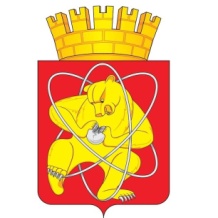 Муниципальное образование «Закрытое административно – территориальное образование  Железногорск Красноярского края»АДМИНИСТРАЦИЯ ЗАТО г. ЖЕЛЕЗНОГОРСКПОСТАНОВЛЕНИЕ19.06.2018                                                                                     		  №1197г. ЖелезногорскО внесении изменений в постановление Администрации ЗАТО г. Железногорск от 06.11.2013 № 1758 «Об утверждении муниципальной программы «Развитие транспортной системы, содержание и благоустройство территории ЗАТО Железногорск»	Руководствуясь статьей 16 Федерального закона от 06.10.2003 № 131-ФЗ «Об общих принципах организации местного самоуправления в Российской Федерации», статьей 13 Федерального закона от 08.11.2007 № 257-ФЗ «Об автомобильных дорогах и о дорожной деятельности в Российской Федерации и о внесении изменений в отдельные законодательные акты Российской Федерации», статьей 6 Федерального закона от 10.12.1995 № 196-ФЗ «О безопасности дорожного движения», Уставом ЗАТО Железногорск, в целях обеспечения удовлетворительного уровня технического состояния дорог местного значения, развития транспортной инфраструктуры и снижения аварийности на дорогах,ПОСТАНОВЛЯЮ:	1. Внести следующие изменения в постановление Администрации ЗАТО г. Железногорск от 06.11.2013 № 1758 «Об утверждении муниципальной программы «Развитие транспортной системы, содержание и благоустройство территории ЗАТО Железногорск»:1.1. Приложение № 1 к паспорту муниципальной программы «Развитие транспортной системы, содержание и благоустройство территории ЗАТО Железногорск» изложить в новой редакции (Приложение № 1).1.2. Приложение № 1 к муниципальной программе «Развитие транспортной системы, содержание и благоустройство территории ЗАТО Железногорск» изложить в новой редакции (Приложение № 2).1.3. Приложение № 1 к подпрограмме «Осуществление дорожной деятельности в отношении автомобильных дорог местного значения» изложить в новой редакции (Приложение № 3).1.4. Приложение № 2 к подпрограмме «Осуществление дорожной деятельности в отношении автомобильных дорог местного значения» изложить в новой редакции (Приложение № 4).1.5. Приложение № 1 к подпрограмме «Повышение безопасности дорожного движения на дорогах общего пользования местного значения» изложить в новой редакции (Приложение № 5).1.6. Приложение № 2 к подпрограмме «Повышение безопасности дорожного движения на дорогах общего пользования местного значения» изложить в новой редакции (Приложение № 6).2. Управлению   делами Администрации ЗАТО г. Железногорск          (Е.В. Андросова) довести настоящее постановление до сведения населения через газету «Город и горожане».3. Отделу общественных связей Администрации ЗАТО г. Железногорск (И.С. Пикалова) разместить настоящее постановление на официальном сайте муниципального образования «Закрытое административно-территориальное образование город Железногорск Красноярского края» в информационно-телекоммуникационной сети «Интернет».4. Контроль над исполнением настоящего постановления возложить на первого заместителя Главы ЗАТО г. Железногорск по жилищно-коммунальному хозяйству С.Е. Пешкова.5. Настоящее постановление  вступает в силу после его официального опубликования.Глава ЗАТО г. Железногорск							   И.Г. КуксинПриложение №1Приложение №1к постановлению Администрациик постановлению Администрациик постановлению АдминистрацииЗАТО г. ЖелезногорскЗАТО г. ЖелезногорскЗАТО г. Железногорскот 19.06.2018 № 1197от 19.06.2018 № 1197от 19.06.2018 № 1197Приложение № 1к паспорту муниципальной программы «Развитие транспортной системы, содержание и благоустройство территории ЗАТО Железногорск»Приложение № 1к паспорту муниципальной программы «Развитие транспортной системы, содержание и благоустройство территории ЗАТО Железногорск»Приложение № 1к паспорту муниципальной программы «Развитие транспортной системы, содержание и благоустройство территории ЗАТО Железногорск»Приложение № 1к паспорту муниципальной программы «Развитие транспортной системы, содержание и благоустройство территории ЗАТО Железногорск»Перечень целевых показателей и показателей результативности программы с расшифровкой плановых значений по годам ее реализацииПеречень целевых показателей и показателей результативности программы с расшифровкой плановых значений по годам ее реализацииПеречень целевых показателей и показателей результативности программы с расшифровкой плановых значений по годам ее реализацииПеречень целевых показателей и показателей результативности программы с расшифровкой плановых значений по годам ее реализацииПеречень целевых показателей и показателей результативности программы с расшифровкой плановых значений по годам ее реализацииПеречень целевых показателей и показателей результативности программы с расшифровкой плановых значений по годам ее реализацииПеречень целевых показателей и показателей результативности программы с расшифровкой плановых значений по годам ее реализацииПеречень целевых показателей и показателей результативности программы с расшифровкой плановых значений по годам ее реализацииПеречень целевых показателей и показателей результативности программы с расшифровкой плановых значений по годам ее реализацииПеречень целевых показателей и показателей результативности программы с расшифровкой плановых значений по годам ее реализации№
п/пЦели, задачи, показателиЕдиница измеренияВес показателяИсточник информации2016
год2017
год2018
год2019
год2020
год1.Цель программы: обеспечение дорожной деятельности, осуществление транспортного обслуживания населения и содержание объектов благоустройства на территории ЗАТО ЖелезногорскЦель программы: обеспечение дорожной деятельности, осуществление транспортного обслуживания населения и содержание объектов благоустройства на территории ЗАТО ЖелезногорскЦель программы: обеспечение дорожной деятельности, осуществление транспортного обслуживания населения и содержание объектов благоустройства на территории ЗАТО ЖелезногорскЦель программы: обеспечение дорожной деятельности, осуществление транспортного обслуживания населения и содержание объектов благоустройства на территории ЗАТО ЖелезногорскЦель программы: обеспечение дорожной деятельности, осуществление транспортного обслуживания населения и содержание объектов благоустройства на территории ЗАТО ЖелезногорскЦель программы: обеспечение дорожной деятельности, осуществление транспортного обслуживания населения и содержание объектов благоустройства на территории ЗАТО ЖелезногорскЦель программы: обеспечение дорожной деятельности, осуществление транспортного обслуживания населения и содержание объектов благоустройства на территории ЗАТО ЖелезногорскЦель программы: обеспечение дорожной деятельности, осуществление транспортного обслуживания населения и содержание объектов благоустройства на территории ЗАТО ЖелезногорскЦель программы: обеспечение дорожной деятельности, осуществление транспортного обслуживания населения и содержание объектов благоустройства на территории ЗАТО ЖелезногорскЦелевой показатель 1. Протяженность автомобильных дорог общего пользования местного значения, работы по содержанию которых выполняются в объеме действующих нормативов (допустимый уровень) и их удельный вес с общей протяженности автомобильных дорог, на которых производится комплекс работ по содержанию%ХЗаключенные муниципальные контракта на содержание дорог общего пользования местного значения100,0100,0100,0100,0100,0Целевой показатель 1. Протяженность автомобильных дорог общего пользования местного значения, работы по содержанию которых выполняются в объеме действующих нормативов (допустимый уровень) и их удельный вес с общей протяженности автомобильных дорог, на которых производится комплекс работ по содержаниюкмХЗаключенные муниципальные контракта на содержание дорог общего пользования местного значения170,26165,80166,02166,02166,02Целевой показатель 2. Доля населения, проживающего в населенных пунктах, обеспеченных регулярным автобусным сообщением с административным центром, в общей численности населения городского округа%ХМониторинг СЭР муниципальных образований Красноярского края100,0100,0100,0100,0100,01.1.Задача 1: Осуществление дорожной деятельности в отношении автомобильных дорог местного значенияЗадача 1: Осуществление дорожной деятельности в отношении автомобильных дорог местного значенияЗадача 1: Осуществление дорожной деятельности в отношении автомобильных дорог местного значенияЗадача 1: Осуществление дорожной деятельности в отношении автомобильных дорог местного значенияЗадача 1: Осуществление дорожной деятельности в отношении автомобильных дорог местного значенияЗадача 1: Осуществление дорожной деятельности в отношении автомобильных дорог местного значенияЗадача 1: Осуществление дорожной деятельности в отношении автомобильных дорог местного значенияЗадача 1: Осуществление дорожной деятельности в отношении автомобильных дорог местного значенияЗадача 1: Осуществление дорожной деятельности в отношении автомобильных дорог местного значения1.1.1.Подпрограмма 1: "Осуществление дорожной деятельности в отношении автомобильных дорог местного значения"Подпрограмма 1: "Осуществление дорожной деятельности в отношении автомобильных дорог местного значения"Подпрограмма 1: "Осуществление дорожной деятельности в отношении автомобильных дорог местного значения"Подпрограмма 1: "Осуществление дорожной деятельности в отношении автомобильных дорог местного значения"Подпрограмма 1: "Осуществление дорожной деятельности в отношении автомобильных дорог местного значения"Подпрограмма 1: "Осуществление дорожной деятельности в отношении автомобильных дорог местного значения"Подпрограмма 1: "Осуществление дорожной деятельности в отношении автомобильных дорог местного значения"Подпрограмма 1: "Осуществление дорожной деятельности в отношении автомобильных дорог местного значения"Подпрограмма 1: "Осуществление дорожной деятельности в отношении автомобильных дорог местного значения"Отношение площади дорог на которых выполнен ямочный ремонт, к общей площади дорог%0,1Информация Управления городского хозяйства2,372,862,112,122,12Отношение количества автобусных  остановок, оборудованных павильонами ожидания, к общему количеству остановок%0,1Информация Управления городского хозяйства74,378,879,080,783,61.2.Задача 2: Повышение безопасности дорожного движения на дорогах общего пользования местного значенияЗадача 2: Повышение безопасности дорожного движения на дорогах общего пользования местного значенияЗадача 2: Повышение безопасности дорожного движения на дорогах общего пользования местного значенияЗадача 2: Повышение безопасности дорожного движения на дорогах общего пользования местного значенияЗадача 2: Повышение безопасности дорожного движения на дорогах общего пользования местного значенияЗадача 2: Повышение безопасности дорожного движения на дорогах общего пользования местного значенияЗадача 2: Повышение безопасности дорожного движения на дорогах общего пользования местного значенияЗадача 2: Повышение безопасности дорожного движения на дорогах общего пользования местного значенияЗадача 2: Повышение безопасности дорожного движения на дорогах общего пользования местного значения1.2.1.Подпрограмма 2: "Повышение безопасности дорожного движения на дорогах общего пользования местного значения"Подпрограмма 2: "Повышение безопасности дорожного движения на дорогах общего пользования местного значения"Подпрограмма 2: "Повышение безопасности дорожного движения на дорогах общего пользования местного значения"Подпрограмма 2: "Повышение безопасности дорожного движения на дорогах общего пользования местного значения"Подпрограмма 2: "Повышение безопасности дорожного движения на дорогах общего пользования местного значения"Подпрограмма 2: "Повышение безопасности дорожного движения на дорогах общего пользования местного значения"Подпрограмма 2: "Повышение безопасности дорожного движения на дорогах общего пользования местного значения"Подпрограмма 2: "Повышение безопасности дорожного движения на дорогах общего пользования местного значения"Подпрограмма 2: "Повышение безопасности дорожного движения на дорогах общего пользования местного значения"Отношение количества пешеходных переходов вблизи образовательных учреждений, оборудованных светофорами Т.7, к общему количеству пешеходных переходов вблизи образовательных учреждений%0,15Информация Управления городского хозяйства84,289,589,5100,0100,0Количество совершенных ДТП с пострадавшими, не болееед.0,15Данные ОГИБДД МУ МВД России по ЗАТО г. Железногорск66936666661.3.Задача 3: Создание условий для предоставления транспортных услуг населению и организация транспортного обслуживания населенияЗадача 3: Создание условий для предоставления транспортных услуг населению и организация транспортного обслуживания населенияЗадача 3: Создание условий для предоставления транспортных услуг населению и организация транспортного обслуживания населенияЗадача 3: Создание условий для предоставления транспортных услуг населению и организация транспортного обслуживания населенияЗадача 3: Создание условий для предоставления транспортных услуг населению и организация транспортного обслуживания населенияЗадача 3: Создание условий для предоставления транспортных услуг населению и организация транспортного обслуживания населенияЗадача 3: Создание условий для предоставления транспортных услуг населению и организация транспортного обслуживания населенияЗадача 3: Создание условий для предоставления транспортных услуг населению и организация транспортного обслуживания населенияЗадача 3: Создание условий для предоставления транспортных услуг населению и организация транспортного обслуживания населения1.3.1.Подпрограмма 3: "Создание условий для предоставления транспортных услуг населению и организация транспортного обслуживания населения"Подпрограмма 3: "Создание условий для предоставления транспортных услуг населению и организация транспортного обслуживания населения"Подпрограмма 3: "Создание условий для предоставления транспортных услуг населению и организация транспортного обслуживания населения"Подпрограмма 3: "Создание условий для предоставления транспортных услуг населению и организация транспортного обслуживания населения"Подпрограмма 3: "Создание условий для предоставления транспортных услуг населению и организация транспортного обслуживания населения"Подпрограмма 3: "Создание условий для предоставления транспортных услуг населению и организация транспортного обслуживания населения"Подпрограмма 3: "Создание условий для предоставления транспортных услуг населению и организация транспортного обслуживания населения"Подпрограмма 3: "Создание условий для предоставления транспортных услуг населению и организация транспортного обслуживания населения"Подпрограмма 3: "Создание условий для предоставления транспортных услуг населению и организация транспортного обслуживания населения"Доля населения, проживающего в населенных пунктах, не имеющих регулярного автобусного сообщения с административным центром, в общей численности населения городского округа%0,1Мониторинг СЭР муниципальных образований Красноярского края00000Отношение программы перевозки к количеству фактически перевезенных пассажировкм/чел0,1Информация Управления городского хозяйства0,6700,6030,4710,4690,4671.4.Задача 4: Организация благоустройства территорииЗадача 4: Организация благоустройства территорииЗадача 4: Организация благоустройства территорииЗадача 4: Организация благоустройства территорииЗадача 4: Организация благоустройства территорииЗадача 4: Организация благоустройства территорииЗадача 4: Организация благоустройства территорииЗадача 4: Организация благоустройства территорииЗадача 4: Организация благоустройства территории1.4.1.Подпрограмма 4: "Организация благоустройства территории"Подпрограмма 4: "Организация благоустройства территории"Подпрограмма 4: "Организация благоустройства территории"Подпрограмма 4: "Организация благоустройства территории"Подпрограмма 4: "Организация благоустройства территории"Подпрограмма 4: "Организация благоустройства территории"Подпрограмма 4: "Организация благоустройства территории"Подпрограмма 4: "Организация благоустройства территории"Подпрограмма 4: "Организация благоустройства территории"Доля сетей уличного освещения, работы по содержанию которых выполняются в объеме действующих нормативов%0,15Информация Управления городского хозяйства100100100100100Доля площади территории города, на которой выполняются работы по содержанию и благоустройству, по отношению к общей площади муниципального образования%0,15Информация Управления городского хозяйства3,563,563,563,563,56Руководитель Управления городского хозяйстваРуководитель Управления городского хозяйстваРуководитель Управления городского хозяйства        Л.М. Антоненко        Л.М. АнтоненкоПриложение № 2Приложение № 2Приложение № 2Приложение № 2Приложение № 2Приложение № 2Приложение № 2к постановлению Администрациик постановлению Администрациик постановлению Администрациик постановлению Администрациик постановлению Администрациик постановлению Администрациик постановлению АдминистрацииЗАТО г.ЖелезногорскЗАТО г.ЖелезногорскЗАТО г.ЖелезногорскЗАТО г.ЖелезногорскЗАТО г.ЖелезногорскЗАТО г.ЖелезногорскЗАТО г.Железногорскот19.06.2018 №1197от19.06.2018 №1197от19.06.2018 №1197от19.06.2018 №1197от19.06.2018 №1197от19.06.2018 №1197от19.06.2018 №1197Приложение № 1Приложение № 1Приложение № 1Приложение № 1Приложение № 1Приложение № 1Приложение № 1к муниципальной программек муниципальной программек муниципальной программек муниципальной программек муниципальной программек муниципальной программек муниципальной программе«Развитие транспортной системы, содержание и благоустройство территории ЗАТО Железногорск»«Развитие транспортной системы, содержание и благоустройство территории ЗАТО Железногорск»«Развитие транспортной системы, содержание и благоустройство территории ЗАТО Железногорск»«Развитие транспортной системы, содержание и благоустройство территории ЗАТО Железногорск»«Развитие транспортной системы, содержание и благоустройство территории ЗАТО Железногорск»«Развитие транспортной системы, содержание и благоустройство территории ЗАТО Железногорск»«Развитие транспортной системы, содержание и благоустройство территории ЗАТО Железногорск»Информация о распределении планируемых расходов по подпрограммам и отдельным мероприятиям муниципальной программыИнформация о распределении планируемых расходов по подпрограммам и отдельным мероприятиям муниципальной программыИнформация о распределении планируемых расходов по подпрограммам и отдельным мероприятиям муниципальной программыИнформация о распределении планируемых расходов по подпрограммам и отдельным мероприятиям муниципальной программыИнформация о распределении планируемых расходов по подпрограммам и отдельным мероприятиям муниципальной программыИнформация о распределении планируемых расходов по подпрограммам и отдельным мероприятиям муниципальной программыИнформация о распределении планируемых расходов по подпрограммам и отдельным мероприятиям муниципальной программыИнформация о распределении планируемых расходов по подпрограммам и отдельным мероприятиям муниципальной программыИнформация о распределении планируемых расходов по подпрограммам и отдельным мероприятиям муниципальной программыИнформация о распределении планируемых расходов по подпрограммам и отдельным мероприятиям муниципальной программыИнформация о распределении планируемых расходов по подпрограммам и отдельным мероприятиям муниципальной программыИнформация о распределении планируемых расходов по подпрограммам и отдельным мероприятиям муниципальной программыИнформация о распределении планируемых расходов по подпрограммам и отдельным мероприятиям муниципальной программыИнформация о распределении планируемых расходов по подпрограммам и отдельным мероприятиям муниципальной программыИнформация о распределении планируемых расходов по подпрограммам и отдельным мероприятиям муниципальной программыИнформация о распределении планируемых расходов по подпрограммам и отдельным мероприятиям муниципальной программыИнформация о распределении планируемых расходов по подпрограммам и отдельным мероприятиям муниципальной программыИнформация о распределении планируемых расходов по подпрограммам и отдельным мероприятиям муниципальной программыИнформация о распределении планируемых расходов по подпрограммам и отдельным мероприятиям муниципальной программыИнформация о распределении планируемых расходов по подпрограммам и отдельным мероприятиям муниципальной программыИнформация о распределении планируемых расходов по подпрограммам и отдельным мероприятиям муниципальной программыИнформация о распределении планируемых расходов по подпрограммам и отдельным мероприятиям муниципальной программыИнформация о распределении планируемых расходов по подпрограммам и отдельным мероприятиям муниципальной программыИнформация о распределении планируемых расходов по подпрограммам и отдельным мероприятиям муниципальной программыИнформация о распределении планируемых расходов по подпрограммам и отдельным мероприятиям муниципальной программы(рублей)(рублей)(рублей)Наименование показателяНаименование показателяКБККБККБККБККБККБККБККБККБК20182018201820182019201920192019202020202020Итого на периодИтого на периодИтого на периодНаименование показателяНаименование показателяКЦСРКЦСРКВСРКВСРКФСРКВРКВРКВРКВР20182018201820182019201920192019202020202020Итого на периодИтого на периодИтого на периодМуниципальная программа "Развитие транспортной системы, содержание и благоустройство территории ЗАТО Железногорск"Муниципальная программа "Развитие транспортной системы, содержание и благоустройство территории ЗАТО Железногорск"12000000001200000000584 011 980,80584 011 980,80584 011 980,80584 011 980,80357 274 507,00357 274 507,00357 274 507,00357 274 507,00307 274 507,00307 274 507,00307 274 507,001 248 560 994,801 248 560 994,801 248 560 994,80Подпрограмма "Осуществление дорожной деятельности в отношении автомобильных дорог местного значения"Подпрограмма "Осуществление дорожной деятельности в отношении автомобильных дорог местного значения"12100000001210000000323 217 554,71323 217 554,71323 217 554,71323 217 554,71152 950 100,64152 950 100,64152 950 100,64152 950 100,64102 950 100,64102 950 100,64102 950 100,64579 117 755,99579 117 755,99579 117 755,99Проведение обследования и диагностика мостовых сооружений за счет средств муниципального дорожного фондаПроведение обследования и диагностика мостовых сооружений за счет средств муниципального дорожного фонда12100000601210000060700 000,00700 000,00700 000,00700 000,000,000,000,000,000,000,000,00700 000,00700 000,00700 000,00Администрация закрытого административно-территориального образования город ЖелезногорскАдминистрация закрытого административно-территориального образования город Железногорск12100000601210000060009009700 000,00700 000,00700 000,00700 000,000,000,000,000,000,000,000,00700 000,00700 000,00700 000,00Дорожное хозяйство (дорожные фонды)Дорожное хозяйство (дорожные фонды)121000006012100000600090090409700 000,00700 000,00700 000,00700 000,000,000,000,000,000,000,000,00700 000,00700 000,00700 000,00Закупка товаров, работ и услуг для обеспечения государственных (муниципальных) нуждЗакупка товаров, работ и услуг для обеспечения государственных (муниципальных) нужд121000006012100000600090090409200200200200700 000,00700 000,00700 000,00700 000,000,000,000,000,000,000,000,00700 000,00700 000,00700 000,00Иные закупки товаров, работ и услуг для обеспечения государственных (муниципальных) нуждИные закупки товаров, работ и услуг для обеспечения государственных (муниципальных) нужд121000006012100000600090090409240240240240700 000,00700 000,00700 000,00700 000,000,000,000,000,000,000,000,00700 000,00700 000,00700 000,00Резерв средств на софинансирование мероприятий по краевым программам в рамках подпрограммы "Осуществление дорожной деятельности в отношении автомобильных дорог местного значения"Резерв средств на софинансирование мероприятий по краевым программам в рамках подпрограммы "Осуществление дорожной деятельности в отношении автомобильных дорог местного значения"121000011012100001105 000 000,005 000 000,005 000 000,005 000 000,000,000,000,000,000,000,000,005 000 000,005 000 000,005 000 000,00Финансовое управление Администрации ЗАТО г.ЖелезногорскФинансовое управление Администрации ЗАТО г.Железногорск121000011012100001108018015 000 000,005 000 000,005 000 000,005 000 000,000,000,000,000,000,000,000,005 000 000,005 000 000,005 000 000,00Дорожное хозяйство (дорожные фонды)Дорожное хозяйство (дорожные фонды)1210000110121000011080180104095 000 000,005 000 000,005 000 000,005 000 000,000,000,000,000,000,000,000,005 000 000,005 000 000,005 000 000,00Иные бюджетные ассигнованияИные бюджетные ассигнования1210000110121000011080180104098008008008005 000 000,005 000 000,005 000 000,005 000 000,000,000,000,000,000,000,000,005 000 000,005 000 000,005 000 000,00Резервные средстваРезервные средства1210000110121000011080180104098708708708705 000 000,005 000 000,005 000 000,005 000 000,000,000,000,000,000,000,000,005 000 000,005 000 000,005 000 000,00Ремонт автомобильных дорог общего пользования местного значения за счет средств муниципального дорожного фондаРемонт автомобильных дорог общего пользования местного значения за счет средств муниципального дорожного фонда1210000130121000013063 500 000,0063 500 000,0063 500 000,0063 500 000,0050 000 000,0050 000 000,0050 000 000,0050 000 000,000,000,000,00113 500 000,00113 500 000,00113 500 000,00Администрация закрытого административно-территориального образования город ЖелезногорскАдминистрация закрытого административно-территориального образования город Железногорск1210000130121000013000900963 500 000,0063 500 000,0063 500 000,0063 500 000,0050 000 000,0050 000 000,0050 000 000,0050 000 000,000,000,000,00113 500 000,00113 500 000,00113 500 000,00Дорожное хозяйство (дорожные фонды)Дорожное хозяйство (дорожные фонды)12100001301210000130009009040963 500 000,0063 500 000,0063 500 000,0063 500 000,0050 000 000,0050 000 000,0050 000 000,0050 000 000,000,000,000,00113 500 000,00113 500 000,00113 500 000,00Закупка товаров, работ и услуг для обеспечения государственных (муниципальных) нуждЗакупка товаров, работ и услуг для обеспечения государственных (муниципальных) нужд12100001301210000130009009040920020020020063 500 000,0063 500 000,0063 500 000,0063 500 000,0050 000 000,0050 000 000,0050 000 000,0050 000 000,000,000,000,00113 500 000,00113 500 000,00113 500 000,00Иные закупки товаров, работ и услуг для обеспечения государственных (муниципальных) нуждИные закупки товаров, работ и услуг для обеспечения государственных (муниципальных) нужд12100001301210000130009009040924024024024063 500 000,0063 500 000,0063 500 000,0063 500 000,0050 000 000,0050 000 000,0050 000 000,0050 000 000,000,000,000,00113 500 000,00113 500 000,00113 500 000,00Выполнение требований действующего законодательства в части обеспечения безопасности дорожного движения за счет средств муниципального дорожного фондаВыполнение требований действующего законодательства в части обеспечения безопасности дорожного движения за счет средств муниципального дорожного фонда121000016012100001601 830 601,261 830 601,261 830 601,261 830 601,260,000,000,000,000,000,000,001 830 601,261 830 601,261 830 601,26Администрация закрытого административно-территориального образования город ЖелезногорскАдминистрация закрытого административно-территориального образования город Железногорск121000016012100001600090091 830 601,261 830 601,261 830 601,261 830 601,260,000,000,000,000,000,000,001 830 601,261 830 601,261 830 601,26Дорожное хозяйство (дорожные фонды)Дорожное хозяйство (дорожные фонды)1210000160121000016000900904091 830 601,261 830 601,261 830 601,261 830 601,260,000,000,000,000,000,000,001 830 601,261 830 601,261 830 601,26Закупка товаров, работ и услуг для обеспечения государственных (муниципальных) нуждЗакупка товаров, работ и услуг для обеспечения государственных (муниципальных) нужд1210000160121000016000900904092002002002001 830 601,261 830 601,261 830 601,261 830 601,260,000,000,000,000,000,000,001 830 601,261 830 601,261 830 601,26Иные закупки товаров, работ и услуг для обеспечения государственных (муниципальных) нуждИные закупки товаров, работ и услуг для обеспечения государственных (муниципальных) нужд1210000160121000016000900904092402402402401 830 601,261 830 601,261 830 601,261 830 601,260,000,000,000,000,000,000,001 830 601,261 830 601,261 830 601,26Оценка технического состояния дорог за счет средств муниципального дорожного фондаОценка технического состояния дорог за счет средств муниципального дорожного фонда121000019012100001902 500 000,002 500 000,002 500 000,002 500 000,000,000,000,000,000,000,000,002 500 000,002 500 000,002 500 000,00Администрация закрытого административно-территориального образования город ЖелезногорскАдминистрация закрытого административно-территориального образования город Железногорск121000019012100001900090092 500 000,002 500 000,002 500 000,002 500 000,000,000,000,000,000,000,000,002 500 000,002 500 000,002 500 000,00Дорожное хозяйство (дорожные фонды)Дорожное хозяйство (дорожные фонды)1210000190121000019000900904092 500 000,002 500 000,002 500 000,002 500 000,000,000,000,000,000,000,000,002 500 000,002 500 000,002 500 000,00Закупка товаров, работ и услуг для обеспечения государственных (муниципальных) нуждЗакупка товаров, работ и услуг для обеспечения государственных (муниципальных) нужд1210000190121000019000900904092002002002002 500 000,002 500 000,002 500 000,002 500 000,000,000,000,000,000,000,000,002 500 000,002 500 000,002 500 000,00Иные закупки товаров, работ и услуг для обеспечения государственных (муниципальных) нуждИные закупки товаров, работ и услуг для обеспечения государственных (муниципальных) нужд1210000190121000019000900904092402402402402 500 000,002 500 000,002 500 000,002 500 000,000,000,000,000,000,000,000,002 500 000,002 500 000,002 500 000,00Строительство внутриквартального проезда МКР №5 северная часть за счет средств муниципального дорожного фондаСтроительство внутриквартального проезда МКР №5 северная часть за счет средств муниципального дорожного фонда121000020012100002003 000 000,003 000 000,003 000 000,003 000 000,000,000,000,000,000,000,000,003 000 000,003 000 000,003 000 000,00Администрация закрытого административно-территориального образования город ЖелезногорскАдминистрация закрытого административно-территориального образования город Железногорск121000020012100002000090093 000 000,003 000 000,003 000 000,003 000 000,000,000,000,000,000,000,000,003 000 000,003 000 000,003 000 000,00Дорожное хозяйство (дорожные фонды)Дорожное хозяйство (дорожные фонды)1210000200121000020000900904093 000 000,003 000 000,003 000 000,003 000 000,000,000,000,000,000,000,000,003 000 000,003 000 000,003 000 000,00Капитальные вложения в объекты государственной (муниципальной) собственностиКапитальные вложения в объекты государственной (муниципальной) собственности1210000200121000020000900904094004004004003 000 000,003 000 000,003 000 000,003 000 000,000,000,000,000,000,000,000,003 000 000,003 000 000,003 000 000,00Бюджетные инвестицииБюджетные инвестиции1210000200121000020000900904094104104104103 000 000,003 000 000,003 000 000,003 000 000,000,000,000,000,000,000,000,003 000 000,003 000 000,003 000 000,00Разработка проектно-сметной документации на ремонт моста через р.Кантат (ул.Транзитная) за счет средств муниципального дорожного фондаРазработка проектно-сметной документации на ремонт моста через р.Кантат (ул.Транзитная) за счет средств муниципального дорожного фонда12100002101210000210200 000,00200 000,00200 000,00200 000,000,000,000,000,000,000,000,00200 000,00200 000,00200 000,00Администрация закрытого административно-территориального образования город ЖелезногорскАдминистрация закрытого административно-территориального образования город Железногорск12100002101210000210009009200 000,00200 000,00200 000,00200 000,000,000,000,000,000,000,000,00200 000,00200 000,00200 000,00Дорожное хозяйство (дорожные фонды)Дорожное хозяйство (дорожные фонды)121000021012100002100090090409200 000,00200 000,00200 000,00200 000,000,000,000,000,000,000,000,00200 000,00200 000,00200 000,00Закупка товаров, работ и услуг для обеспечения государственных (муниципальных) нуждЗакупка товаров, работ и услуг для обеспечения государственных (муниципальных) нужд121000021012100002100090090409200200200200200 000,00200 000,00200 000,00200 000,000,000,000,000,000,000,000,00200 000,00200 000,00200 000,00Иные закупки товаров, работ и услуг для обеспечения государственных (муниципальных) нуждИные закупки товаров, работ и услуг для обеспечения государственных (муниципальных) нужд121000021012100002100090090409240240240240200 000,00200 000,00200 000,00200 000,000,000,000,000,000,000,000,00200 000,00200 000,00200 000,00Расходы на содержание автомобильных дорог общего пользования местного значения за счет средств муниципального дорожного фондаРасходы на содержание автомобильных дорог общего пользования местного значения за счет средств муниципального дорожного фонда1210075080121007508094 155 300,0094 155 300,0094 155 300,0094 155 300,000,000,000,000,000,000,000,0094 155 300,0094 155 300,0094 155 300,00Администрация закрытого административно-территориального образования город ЖелезногорскАдминистрация закрытого административно-территориального образования город Железногорск1210075080121007508000900994 155 300,0094 155 300,0094 155 300,0094 155 300,000,000,000,000,000,000,000,0094 155 300,0094 155 300,0094 155 300,00Дорожное хозяйство (дорожные фонды)Дорожное хозяйство (дорожные фонды)12100750801210075080009009040994 155 300,0094 155 300,0094 155 300,0094 155 300,000,000,000,000,000,000,000,0094 155 300,0094 155 300,0094 155 300,00Закупка товаров, работ и услуг для обеспечения государственных (муниципальных) нуждЗакупка товаров, работ и услуг для обеспечения государственных (муниципальных) нужд12100750801210075080009009040920020020020094 155 300,0094 155 300,0094 155 300,0094 155 300,000,000,000,000,000,000,000,0094 155 300,0094 155 300,0094 155 300,00Иные закупки товаров, работ и услуг для обеспечения государственных (муниципальных) нуждИные закупки товаров, работ и услуг для обеспечения государственных (муниципальных) нужд12100750801210075080009009040924024024024094 155 300,0094 155 300,0094 155 300,0094 155 300,000,000,000,000,000,000,000,0094 155 300,0094 155 300,0094 155 300,00Расходы на ремонт автомобильных дорог общего пользования местного значения, являющихся подъездами к садоводческим обществам, за счет средств муниципального дорожного фондаРасходы на ремонт автомобильных дорог общего пользования местного значения, являющихся подъездами к садоводческим обществам, за счет средств муниципального дорожного фонда12100S507012100S50706 396 817,766 396 817,766 396 817,766 396 817,760,000,000,000,000,000,000,006 396 817,766 396 817,766 396 817,76Администрация закрытого административно-территориального образования город ЖелезногорскАдминистрация закрытого административно-территориального образования город Железногорск12100S507012100S50700090096 396 817,766 396 817,766 396 817,766 396 817,760,000,000,000,000,000,000,006 396 817,766 396 817,766 396 817,76Дорожное хозяйство (дорожные фонды)Дорожное хозяйство (дорожные фонды)12100S507012100S507000900904096 396 817,766 396 817,766 396 817,766 396 817,760,000,000,000,000,000,000,006 396 817,766 396 817,766 396 817,76Закупка товаров, работ и услуг для обеспечения государственных (муниципальных) нуждЗакупка товаров, работ и услуг для обеспечения государственных (муниципальных) нужд12100S507012100S507000900904092002002002006 396 817,766 396 817,766 396 817,766 396 817,760,000,000,000,000,000,000,006 396 817,766 396 817,766 396 817,76Иные закупки товаров, работ и услуг для обеспечения государственных (муниципальных) нуждИные закупки товаров, работ и услуг для обеспечения государственных (муниципальных) нужд12100S507012100S507000900904092402402402406 396 817,766 396 817,766 396 817,766 396 817,760,000,000,000,000,000,000,006 396 817,766 396 817,766 396 817,76Расходы на содержание автомобильных дорог общего пользования местного значения муниципальных районов, городских округов, городских и сельских поселений за счет средств муниципального дорожного фондаРасходы на содержание автомобильных дорог общего пользования местного значения муниципальных районов, городских округов, городских и сельских поселений за счет средств муниципального дорожного фонда12100S508012100S5080126 490 606,89126 490 606,89126 490 606,89126 490 606,89102 950 100,64102 950 100,64102 950 100,64102 950 100,64102 950 100,64102 950 100,64102 950 100,64332 390 808,17332 390 808,17332 390 808,17Администрация закрытого административно-территориального образования город ЖелезногорскАдминистрация закрытого административно-территориального образования город Железногорск12100S508012100S5080009009126 490 606,89126 490 606,89126 490 606,89126 490 606,89102 950 100,64102 950 100,64102 950 100,64102 950 100,64102 950 100,64102 950 100,64102 950 100,64332 390 808,17332 390 808,17332 390 808,17Дорожное хозяйство (дорожные фонды)Дорожное хозяйство (дорожные фонды)12100S508012100S50800090090409126 490 606,89126 490 606,89126 490 606,89126 490 606,89102 950 100,64102 950 100,64102 950 100,64102 950 100,64102 950 100,64102 950 100,64102 950 100,64332 390 808,17332 390 808,17332 390 808,17Закупка товаров, работ и услуг для обеспечения государственных (муниципальных) нуждЗакупка товаров, работ и услуг для обеспечения государственных (муниципальных) нужд12100S508012100S50800090090409200200200200126 490 606,89126 490 606,89126 490 606,89126 490 606,89102 950 100,64102 950 100,64102 950 100,64102 950 100,64102 950 100,64102 950 100,64102 950 100,64332 390 808,17332 390 808,17332 390 808,17Иные закупки товаров, работ и услуг для обеспечения государственных (муниципальных) нуждИные закупки товаров, работ и услуг для обеспечения государственных (муниципальных) нужд12100S508012100S50800090090409240240240240126 490 606,89126 490 606,89126 490 606,89126 490 606,89102 950 100,64102 950 100,64102 950 100,64102 950 100,64102 950 100,64102 950 100,64102 950 100,64332 390 808,17332 390 808,17332 390 808,17Расходы на капитальный ремонт и ремонт автомобильных дорог общего пользования местного значения за счет средств муниципального дорожного фондаРасходы на капитальный ремонт и ремонт автомобильных дорог общего пользования местного значения за счет средств муниципального дорожного фонда12100S509012100S509019 444 228,8019 444 228,8019 444 228,8019 444 228,800,000,000,000,000,000,000,0019 444 228,8019 444 228,8019 444 228,80Администрация закрытого административно-территориального образования город ЖелезногорскАдминистрация закрытого административно-территориального образования город Железногорск12100S509012100S509000900919 444 228,8019 444 228,8019 444 228,8019 444 228,800,000,000,000,000,000,000,0019 444 228,8019 444 228,8019 444 228,80Дорожное хозяйство (дорожные фонды)Дорожное хозяйство (дорожные фонды)12100S509012100S5090009009040919 444 228,8019 444 228,8019 444 228,8019 444 228,800,000,000,000,000,000,000,0019 444 228,8019 444 228,8019 444 228,80Закупка товаров, работ и услуг для обеспечения государственных (муниципальных) нуждЗакупка товаров, работ и услуг для обеспечения государственных (муниципальных) нужд12100S509012100S5090009009040920020020020019 444 228,8019 444 228,8019 444 228,8019 444 228,800,000,000,000,000,000,000,0019 444 228,8019 444 228,8019 444 228,80Иные закупки товаров, работ и услуг для обеспечения государственных (муниципальных) нуждИные закупки товаров, работ и услуг для обеспечения государственных (муниципальных) нужд12100S509012100S5090009009040924024024024019 444 228,8019 444 228,8019 444 228,8019 444 228,800,000,000,000,000,000,000,0019 444 228,8019 444 228,8019 444 228,80Подпрограмма "Повышение безопасности дорожного движения на дорогах общего пользования местного значения"Подпрограмма "Повышение безопасности дорожного движения на дорогах общего пользования местного значения"122000000012200000001 974 026,001 974 026,001 974 026,001 974 026,001 370 000,001 370 000,001 370 000,001 370 000,001 370 000,001 370 000,001 370 000,004 714 026,004 714 026,004 714 026,00Временное перемещение, хранение, оценка и утилизация брошенных и бесхозяйных транспортных средств на территории ЗАТО ЖелезногорскВременное перемещение, хранение, оценка и утилизация брошенных и бесхозяйных транспортных средств на территории ЗАТО Железногорск12200000101220000010200 000,00200 000,00200 000,00200 000,00200 000,00200 000,00200 000,00200 000,00200 000,00200 000,00200 000,00600 000,00600 000,00600 000,00Администрация закрытого административно-территориального образования город ЖелезногорскАдминистрация закрытого административно-территориального образования город Железногорск12200000101220000010009009200 000,00200 000,00200 000,00200 000,00200 000,00200 000,00200 000,00200 000,00200 000,00200 000,00200 000,00600 000,00600 000,00600 000,00БлагоустройствоБлагоустройство122000001012200000100090090503200 000,00200 000,00200 000,00200 000,00200 000,00200 000,00200 000,00200 000,00200 000,00200 000,00200 000,00600 000,00600 000,00600 000,00Закупка товаров, работ и услуг для обеспечения государственных (муниципальных) нуждЗакупка товаров, работ и услуг для обеспечения государственных (муниципальных) нужд122000001012200000100090090503200200200200200 000,00200 000,00200 000,00200 000,00200 000,00200 000,00200 000,00200 000,00200 000,00200 000,00200 000,00600 000,00600 000,00600 000,00Иные закупки товаров, работ и услуг для обеспечения государственных (муниципальных) нуждИные закупки товаров, работ и услуг для обеспечения государственных (муниципальных) нужд122000001012200000100090090503240240240240200 000,00200 000,00200 000,00200 000,00200 000,00200 000,00200 000,00200 000,00200 000,00200 000,00200 000,00600 000,00600 000,00600 000,00Проведение конкурсов по тематике "Безопасность дорожного движения в ЗАТО Железногорск"Проведение конкурсов по тематике "Безопасность дорожного движения в ЗАТО Железногорск"1220000020122000002080 000,0080 000,0080 000,0080 000,0080 000,0080 000,0080 000,0080 000,0080 000,0080 000,0080 000,00240 000,00240 000,00240 000,00Администрация закрытого административно-территориального образования город ЖелезногорскАдминистрация закрытого административно-территориального образования город Железногорск1220000020122000002000900980 000,0080 000,0080 000,0080 000,0080 000,0080 000,0080 000,0080 000,0080 000,0080 000,0080 000,00240 000,00240 000,00240 000,00Другие общегосударственные вопросыДругие общегосударственные вопросы12200000201220000020009009011380 000,0080 000,0080 000,0080 000,0080 000,0080 000,0080 000,0080 000,0080 000,0080 000,0080 000,00240 000,00240 000,00240 000,00Закупка товаров, работ и услуг для обеспечения государственных (муниципальных) нуждЗакупка товаров, работ и услуг для обеспечения государственных (муниципальных) нужд12200000201220000020009009011320020020020080 000,0080 000,0080 000,0080 000,0080 000,0080 000,0080 000,0080 000,0080 000,0080 000,0080 000,00240 000,00240 000,00240 000,00Иные закупки товаров, работ и услуг для обеспечения государственных (муниципальных) нуждИные закупки товаров, работ и услуг для обеспечения государственных (муниципальных) нужд12200000201220000020009009011324024024024080 000,0080 000,0080 000,0080 000,0080 000,0080 000,0080 000,0080 000,0080 000,0080 000,0080 000,00240 000,00240 000,00240 000,00Организация социальной рекламы и печатной продукции по безопасности дорожного движенияОрганизация социальной рекламы и печатной продукции по безопасности дорожного движения1220000030122000003090 000,0090 000,0090 000,0090 000,0090 000,0090 000,0090 000,0090 000,0090 000,0090 000,0090 000,00270 000,00270 000,00270 000,00Администрация закрытого административно-территориального образования город ЖелезногорскАдминистрация закрытого административно-территориального образования город Железногорск1220000030122000003000900990 000,0090 000,0090 000,0090 000,0090 000,0090 000,0090 000,0090 000,0090 000,0090 000,0090 000,00270 000,00270 000,00270 000,00Другие общегосударственные вопросыДругие общегосударственные вопросы12200000301220000030009009011390 000,0090 000,0090 000,0090 000,0090 000,0090 000,0090 000,0090 000,0090 000,0090 000,0090 000,00270 000,00270 000,00270 000,00Закупка товаров, работ и услуг для обеспечения государственных (муниципальных) нуждЗакупка товаров, работ и услуг для обеспечения государственных (муниципальных) нужд12200000301220000030009009011320020020020090 000,0090 000,0090 000,0090 000,0090 000,0090 000,0090 000,0090 000,0090 000,0090 000,0090 000,00270 000,00270 000,00270 000,00Иные закупки товаров, работ и услуг для обеспечения государственных (муниципальных) нуждИные закупки товаров, работ и услуг для обеспечения государственных (муниципальных) нужд12200000301220000030009009011324024024024090 000,0090 000,0090 000,0090 000,0090 000,0090 000,0090 000,0090 000,0090 000,0090 000,0090 000,00270 000,00270 000,00270 000,00Уплата административных штрафов и иных платежейУплата административных штрафов и иных платежей122000004012200000401 000 000,001 000 000,001 000 000,001 000 000,001 000 000,001 000 000,001 000 000,001 000 000,001 000 000,001 000 000,001 000 000,003 000 000,003 000 000,003 000 000,00Администрация закрытого административно-территориального образования город ЖелезногорскАдминистрация закрытого административно-территориального образования город Железногорск122000004012200000400090091 000 000,001 000 000,001 000 000,001 000 000,001 000 000,001 000 000,001 000 000,001 000 000,001 000 000,001 000 000,001 000 000,003 000 000,003 000 000,003 000 000,00Другие общегосударственные вопросыДругие общегосударственные вопросы1220000040122000004000900901131 000 000,001 000 000,001 000 000,001 000 000,001 000 000,001 000 000,001 000 000,001 000 000,001 000 000,001 000 000,001 000 000,003 000 000,003 000 000,003 000 000,00Иные бюджетные ассигнованияИные бюджетные ассигнования1220000040122000004000900901138008008008001 000 000,001 000 000,001 000 000,001 000 000,001 000 000,001 000 000,001 000 000,001 000 000,001 000 000,001 000 000,001 000 000,003 000 000,003 000 000,003 000 000,00Уплата налогов, сборов и иных платежейУплата налогов, сборов и иных платежей1220000040122000004000900901138508508508501 000 000,001 000 000,001 000 000,001 000 000,001 000 000,001 000 000,001 000 000,001 000 000,001 000 000,001 000 000,001 000 000,003 000 000,003 000 000,003 000 000,00Мероприятия, направленные на обеспечение безопасного участия детей в дорожном движенииМероприятия, направленные на обеспечение безопасного участия детей в дорожном движении12200S398012200S3980235 026,00235 026,00235 026,00235 026,000,000,000,000,000,000,000,00235 026,00235 026,00235 026,00Муниципальное казенное учреждение "Управление образования"Муниципальное казенное учреждение "Управление образования"12200S398012200S3980734734235 026,00235 026,00235 026,00235 026,000,000,000,000,000,000,000,00235 026,00235 026,00235 026,00Дошкольное образованиеДошкольное образование12200S398012200S39807347340701214 500,00214 500,00214 500,00214 500,000,000,000,000,000,000,000,00214 500,00214 500,00214 500,00Предоставление субсидий бюджетным, автономным учреждениям и иным некоммерческим организациямПредоставление субсидий бюджетным, автономным учреждениям и иным некоммерческим организациям12200S398012200S39807347340701600600600600214 500,00214 500,00214 500,00214 500,000,000,000,000,000,000,000,00214 500,00214 500,00214 500,00Субсидии бюджетным учреждениямСубсидии бюджетным учреждениям12200S398012200S39807347340701610610610610143 000,00143 000,00143 000,00143 000,000,000,000,000,000,000,000,00143 000,00143 000,00143 000,00Субсидии автономным учреждениямСубсидии автономным учреждениям12200S398012200S3980734734070162062062062071 500,0071 500,0071 500,0071 500,000,000,000,000,000,000,000,0071 500,0071 500,0071 500,00Общее образованиеОбщее образование12200S398012200S3980734734070220 526,0020 526,0020 526,0020 526,000,000,000,000,000,000,000,0020 526,0020 526,0020 526,00Предоставление субсидий бюджетным, автономным учреждениям и иным некоммерческим организациямПредоставление субсидий бюджетным, автономным учреждениям и иным некоммерческим организациям12200S398012200S3980734734070260060060060020 526,0020 526,0020 526,0020 526,000,000,000,000,000,000,000,0020 526,0020 526,0020 526,00Субсидии бюджетным учреждениямСубсидии бюджетным учреждениям12200S398012200S3980734734070261061061061018 590,0018 590,0018 590,0018 590,000,000,000,000,000,000,000,0018 590,0018 590,0018 590,00Субсидии автономным учреждениямСубсидии автономным учреждениям12200S398012200S398073473407026206206206201 936,001 936,001 936,001 936,000,000,000,000,000,000,000,001 936,001 936,001 936,00Расходы на реализацию мероприятий, направленных на повышение безопасности дорожного движения, за счет средств муниципального дорожного фондаРасходы на реализацию мероприятий, направленных на повышение безопасности дорожного движения, за счет средств муниципального дорожного фонда12200S492012200S4920369 000,00369 000,00369 000,00369 000,000,000,000,000,000,000,000,00369 000,00369 000,00369 000,00Администрация закрытого административно-территориального образования город ЖелезногорскАдминистрация закрытого административно-территориального образования город Железногорск12200S492012200S4920009009369 000,00369 000,00369 000,00369 000,000,000,000,000,000,000,000,00369 000,00369 000,00369 000,00Дорожное хозяйство (дорожные фонды)Дорожное хозяйство (дорожные фонды)12200S492012200S49200090090409369 000,00369 000,00369 000,00369 000,000,000,000,000,000,000,000,00369 000,00369 000,00369 000,00Закупка товаров, работ и услуг для обеспечения государственных (муниципальных) нуждЗакупка товаров, работ и услуг для обеспечения государственных (муниципальных) нужд12200S492012200S49200090090409200200200200369 000,00369 000,00369 000,00369 000,000,000,000,000,000,000,000,00369 000,00369 000,00369 000,00Иные закупки товаров, работ и услуг для обеспечения государственных (муниципальных) нуждИные закупки товаров, работ и услуг для обеспечения государственных (муниципальных) нужд12200S492012200S49200090090409240240240240369 000,00369 000,00369 000,00369 000,000,000,000,000,000,000,000,00369 000,00369 000,00369 000,00Подпрограмма "Создание условий для предоставления транспортных услуг населению и организация транспортного обслуживания населения"Подпрограмма "Создание условий для предоставления транспортных услуг населению и организация транспортного обслуживания населения"12300000001230000000137 850 611,00137 850 611,00137 850 611,00137 850 611,00103 500 000,00103 500 000,00103 500 000,00103 500 000,00103 500 000,00103 500 000,00103 500 000,00344 850 611,00344 850 611,00344 850 611,00Предоставление перевозчику субсидии из местного бюджета в целях заключения договора об организации регулярных пассажирских перевозок автомобильным транспортом по муниципальным маршрутам по результатам открытого конкурса, на территории ЗАТО ЖелезногорскПредоставление перевозчику субсидии из местного бюджета в целях заключения договора об организации регулярных пассажирских перевозок автомобильным транспортом по муниципальным маршрутам по результатам открытого конкурса, на территории ЗАТО Железногорск123000001012300000104 350 611,004 350 611,004 350 611,004 350 611,000,000,000,000,000,000,000,004 350 611,004 350 611,004 350 611,00Администрация закрытого административно-территориального образования город ЖелезногорскАдминистрация закрытого административно-территориального образования город Железногорск123000001012300000100090094 350 611,004 350 611,004 350 611,004 350 611,000,000,000,000,000,000,000,004 350 611,004 350 611,004 350 611,00ТранспортТранспорт1230000010123000001000900904084 350 611,004 350 611,004 350 611,004 350 611,000,000,000,000,000,000,000,004 350 611,004 350 611,004 350 611,00Иные бюджетные ассигнованияИные бюджетные ассигнования1230000010123000001000900904088008008008004 350 611,004 350 611,004 350 611,004 350 611,000,000,000,000,000,000,000,004 350 611,004 350 611,004 350 611,00Субсидии юридическим лицам (кроме некоммерческих организаций), индивидуальным предпринимателям, физическим лицам - производителям товаров, работ, услугСубсидии юридическим лицам (кроме некоммерческих организаций), индивидуальным предпринимателям, физическим лицам - производителям товаров, работ, услуг1230000010123000001000900904088108108108104 350 611,004 350 611,004 350 611,004 350 611,000,000,000,000,000,000,000,004 350 611,004 350 611,004 350 611,00Приобретение автобусов для муниципальных нуждПриобретение автобусов для муниципальных нужд1230000020123000002030 000 000,0030 000 000,0030 000 000,0030 000 000,000,000,000,000,000,000,000,0030 000 000,0030 000 000,0030 000 000,00Администрация закрытого административно-территориального образования город ЖелезногорскАдминистрация закрытого административно-территориального образования город Железногорск1230000020123000002000900930 000 000,0030 000 000,0030 000 000,0030 000 000,000,000,000,000,000,000,000,0030 000 000,0030 000 000,0030 000 000,00ТранспортТранспорт12300000201230000020009009040830 000 000,0030 000 000,0030 000 000,0030 000 000,000,000,000,000,000,000,000,0030 000 000,0030 000 000,0030 000 000,00Закупка товаров, работ и услуг для обеспечения государственных (муниципальных) нуждЗакупка товаров, работ и услуг для обеспечения государственных (муниципальных) нужд12300000201230000020009009040820020020020030 000 000,0030 000 000,0030 000 000,0030 000 000,000,000,000,000,000,000,000,0030 000 000,0030 000 000,0030 000 000,00Иные закупки товаров, работ и услуг для обеспечения государственных (муниципальных) нуждИные закупки товаров, работ и услуг для обеспечения государственных (муниципальных) нужд12300000201230000020009009040824024024024030 000 000,0030 000 000,0030 000 000,0030 000 000,000,000,000,000,000,000,000,0030 000 000,0030 000 000,0030 000 000,00Организация регулярных перевозок пассажирским автомобильным транспортом по муниципальным маршрутамОрганизация регулярных перевозок пассажирским автомобильным транспортом по муниципальным маршрутам12300000401230000040103 500 000,00103 500 000,00103 500 000,00103 500 000,00103 500 000,00103 500 000,00103 500 000,00103 500 000,00103 500 000,00103 500 000,00103 500 000,00310 500 000,00310 500 000,00310 500 000,00Администрация закрытого административно-территориального образования город ЖелезногорскАдминистрация закрытого административно-территориального образования город Железногорск12300000401230000040009009103 500 000,00103 500 000,00103 500 000,00103 500 000,00103 500 000,00103 500 000,00103 500 000,00103 500 000,00103 500 000,00103 500 000,00103 500 000,00310 500 000,00310 500 000,00310 500 000,00ТранспортТранспорт123000004012300000400090090408103 500 000,00103 500 000,00103 500 000,00103 500 000,00103 500 000,00103 500 000,00103 500 000,00103 500 000,00103 500 000,00103 500 000,00103 500 000,00310 500 000,00310 500 000,00310 500 000,00Закупка товаров, работ и услуг для обеспечения государственных (муниципальных) нуждЗакупка товаров, работ и услуг для обеспечения государственных (муниципальных) нужд123000004012300000400090090408200200200200103 500 000,00103 500 000,00103 500 000,00103 500 000,00103 500 000,00103 500 000,00103 500 000,00103 500 000,00103 500 000,00103 500 000,00103 500 000,00310 500 000,00310 500 000,00310 500 000,00Иные закупки товаров, работ и услуг для обеспечения государственных (муниципальных) нуждИные закупки товаров, работ и услуг для обеспечения государственных (муниципальных) нужд123000004012300000400090090408240240240240103 500 000,00103 500 000,00103 500 000,00103 500 000,00103 500 000,00103 500 000,00103 500 000,00103 500 000,00103 500 000,00103 500 000,00103 500 000,00310 500 000,00310 500 000,00310 500 000,00Подпрограмма "Организация благоустройства территории"Подпрограмма "Организация благоустройства территории"12400000001240000000120 969 789,09120 969 789,09120 969 789,09120 969 789,0999 454 406,3699 454 406,3699 454 406,3699 454 406,3699 454 406,3699 454 406,3699 454 406,36319 878 601,81319 878 601,81319 878 601,81Содержание сетей уличного освещенияСодержание сетей уличного освещения1240000010124000001054 108 462,6854 108 462,6854 108 462,6854 108 462,6849 859 866,0049 859 866,0049 859 866,0049 859 866,0049 859 866,0049 859 866,0049 859 866,00153 828 194,68153 828 194,68153 828 194,68Администрация закрытого административно-территориального образования город ЖелезногорскАдминистрация закрытого административно-территориального образования город Железногорск1240000010124000001000900954 108 462,6854 108 462,6854 108 462,6854 108 462,6849 859 866,0049 859 866,0049 859 866,0049 859 866,0049 859 866,0049 859 866,0049 859 866,00153 828 194,68153 828 194,68153 828 194,68БлагоустройствоБлагоустройство12400000101240000010009009050354 108 462,6854 108 462,6854 108 462,6854 108 462,6849 859 866,0049 859 866,0049 859 866,0049 859 866,0049 859 866,0049 859 866,0049 859 866,00153 828 194,68153 828 194,68153 828 194,68Закупка товаров, работ и услуг для обеспечения государственных (муниципальных) нуждЗакупка товаров, работ и услуг для обеспечения государственных (муниципальных) нужд12400000101240000010009009050320020020020019 215 000,0019 215 000,0019 215 000,0019 215 000,0019 215 000,0019 215 000,0019 215 000,0019 215 000,0019 215 000,0019 215 000,0019 215 000,0057 645 000,0057 645 000,0057 645 000,00Иные закупки товаров, работ и услуг для обеспечения государственных (муниципальных) нуждИные закупки товаров, работ и услуг для обеспечения государственных (муниципальных) нужд12400000101240000010009009050324024024024019 215 000,0019 215 000,0019 215 000,0019 215 000,0019 215 000,0019 215 000,0019 215 000,0019 215 000,0019 215 000,0019 215 000,0019 215 000,0057 645 000,0057 645 000,0057 645 000,00Иные бюджетные ассигнованияИные бюджетные ассигнования12400000101240000010009009050380080080080034 893 462,6834 893 462,6834 893 462,6834 893 462,6830 644 866,0030 644 866,0030 644 866,0030 644 866,0030 644 866,0030 644 866,0030 644 866,0096 183 194,6896 183 194,6896 183 194,68Субсидии юридическим лицам (кроме некоммерческих организаций), индивидуальным предпринимателям, физическим лицам - производителям товаров, работ, услугСубсидии юридическим лицам (кроме некоммерческих организаций), индивидуальным предпринимателям, физическим лицам - производителям товаров, работ, услуг12400000101240000010009009050381081081081034 893 462,6834 893 462,6834 893 462,6834 893 462,6830 644 866,0030 644 866,0030 644 866,0030 644 866,0030 644 866,0030 644 866,0030 644 866,0096 183 194,6896 183 194,6896 183 194,68Содержание прочих объектов благоустройстваСодержание прочих объектов благоустройства1240000020124000002014 467 528,0514 467 528,0514 467 528,0514 467 528,0513 275 876,0013 275 876,0013 275 876,0013 275 876,0013 275 876,0013 275 876,0013 275 876,0041 019 280,0541 019 280,0541 019 280,05Администрация закрытого административно-территориального образования город ЖелезногорскАдминистрация закрытого административно-территориального образования город Железногорск1240000020124000002000900914 467 528,0514 467 528,0514 467 528,0514 467 528,0513 275 876,0013 275 876,0013 275 876,0013 275 876,0013 275 876,0013 275 876,0013 275 876,0041 019 280,0541 019 280,0541 019 280,05БлагоустройствоБлагоустройство12400000201240000020009009050314 467 528,0514 467 528,0514 467 528,0514 467 528,0513 275 876,0013 275 876,0013 275 876,0013 275 876,0013 275 876,0013 275 876,0013 275 876,0041 019 280,0541 019 280,0541 019 280,05Закупка товаров, работ и услуг для обеспечения государственных (муниципальных) нуждЗакупка товаров, работ и услуг для обеспечения государственных (муниципальных) нужд124000002012400000200090090503200200200200584 250,00584 250,00584 250,00584 250,00584 250,00584 250,00584 250,00584 250,00584 250,00584 250,00584 250,001 752 750,001 752 750,001 752 750,00Иные закупки товаров, работ и услуг для обеспечения государственных (муниципальных) нуждИные закупки товаров, работ и услуг для обеспечения государственных (муниципальных) нужд124000002012400000200090090503240240240240584 250,00584 250,00584 250,00584 250,00584 250,00584 250,00584 250,00584 250,00584 250,00584 250,00584 250,001 752 750,001 752 750,001 752 750,00Иные бюджетные ассигнованияИные бюджетные ассигнования12400000201240000020009009050380080080080013 883 278,0513 883 278,0513 883 278,0513 883 278,0512 691 626,0012 691 626,0012 691 626,0012 691 626,0012 691 626,0012 691 626,0012 691 626,0039 266 530,0539 266 530,0539 266 530,05Субсидии юридическим лицам (кроме некоммерческих организаций), индивидуальным предпринимателям, физическим лицам - производителям товаров, работ, услугСубсидии юридическим лицам (кроме некоммерческих организаций), индивидуальным предпринимателям, физическим лицам - производителям товаров, работ, услуг12400000201240000020009009050381081081081013 883 278,0513 883 278,0513 883 278,0513 883 278,0512 691 626,0012 691 626,0012 691 626,0012 691 626,0012 691 626,0012 691 626,0012 691 626,0039 266 530,0539 266 530,0539 266 530,05Благоустройство мест массового отдыха населенияБлагоустройство мест массового отдыха населения12400000301240000030605 995,00605 995,00605 995,00605 995,00325 995,00325 995,00325 995,00325 995,00325 995,00325 995,00325 995,001 257 985,001 257 985,001 257 985,00Администрация закрытого административно-территориального образования город ЖелезногорскАдминистрация закрытого административно-территориального образования город Железногорск12400000301240000030009009605 995,00605 995,00605 995,00605 995,00325 995,00325 995,00325 995,00325 995,00325 995,00325 995,00325 995,001 257 985,001 257 985,001 257 985,00БлагоустройствоБлагоустройство124000003012400000300090090503605 995,00605 995,00605 995,00605 995,00325 995,00325 995,00325 995,00325 995,00325 995,00325 995,00325 995,001 257 985,001 257 985,001 257 985,00Закупка товаров, работ и услуг для обеспечения государственных (муниципальных) нуждЗакупка товаров, работ и услуг для обеспечения государственных (муниципальных) нужд124000003012400000300090090503200200200200605 995,00605 995,00605 995,00605 995,00325 995,00325 995,00325 995,00325 995,00325 995,00325 995,00325 995,001 257 985,001 257 985,001 257 985,00Иные закупки товаров, работ и услуг для обеспечения государственных (муниципальных) нуждИные закупки товаров, работ и услуг для обеспечения государственных (муниципальных) нужд124000003012400000300090090503240240240240605 995,00605 995,00605 995,00605 995,00325 995,00325 995,00325 995,00325 995,00325 995,00325 995,00325 995,001 257 985,001 257 985,001 257 985,00Резерв средств на софинансирование мероприятий по краевым программам в рамках подпрограммы "Организация благоустройства территории"Резерв средств на софинансирование мероприятий по краевым программам в рамках подпрограммы "Организация благоустройства территории"124000004012400000401 495 134,001 495 134,001 495 134,001 495 134,000,000,000,000,000,000,000,001 495 134,001 495 134,001 495 134,00Финансовое управление Администрации ЗАТО г.ЖелезногорскФинансовое управление Администрации ЗАТО г.Железногорск124000004012400000408018011 495 134,001 495 134,001 495 134,001 495 134,000,000,000,000,000,000,000,001 495 134,001 495 134,001 495 134,00БлагоустройствоБлагоустройство1240000040124000004080180105031 495 134,001 495 134,001 495 134,001 495 134,000,000,000,000,000,000,000,001 495 134,001 495 134,001 495 134,00Иные бюджетные ассигнованияИные бюджетные ассигнования1240000040124000004080180105038008008008001 495 134,001 495 134,001 495 134,001 495 134,000,000,000,000,000,000,000,001 495 134,001 495 134,001 495 134,00Резервные средстваРезервные средства1240000040124000004080180105038708708708701 495 134,001 495 134,001 495 134,001 495 134,000,000,000,000,000,000,000,001 495 134,001 495 134,001 495 134,00Демонтаж, хранение или в необходимых случаях уничтожение рекламных конструкций, установленных и (или) эксплуатируемых без разрешений, срок действия которых не истекДемонтаж, хранение или в необходимых случаях уничтожение рекламных конструкций, установленных и (или) эксплуатируемых без разрешений, срок действия которых не истек12400000601240000060100 000,00100 000,00100 000,00100 000,00100 000,00100 000,00100 000,00100 000,00100 000,00100 000,00100 000,00300 000,00300 000,00300 000,00Администрация закрытого административно-территориального образования город ЖелезногорскАдминистрация закрытого административно-территориального образования город Железногорск12400000601240000060009009100 000,00100 000,00100 000,00100 000,00100 000,00100 000,00100 000,00100 000,00100 000,00100 000,00100 000,00300 000,00300 000,00300 000,00БлагоустройствоБлагоустройство124000006012400000600090090503100 000,00100 000,00100 000,00100 000,00100 000,00100 000,00100 000,00100 000,00100 000,00100 000,00100 000,00300 000,00300 000,00300 000,00Закупка товаров, работ и услуг для обеспечения государственных (муниципальных) нуждЗакупка товаров, работ и услуг для обеспечения государственных (муниципальных) нужд124000006012400000600090090503200200200200100 000,00100 000,00100 000,00100 000,00100 000,00100 000,00100 000,00100 000,00100 000,00100 000,00100 000,00300 000,00300 000,00300 000,00Иные закупки товаров, работ и услуг для обеспечения государственных (муниципальных) нуждИные закупки товаров, работ и услуг для обеспечения государственных (муниципальных) нужд124000006012400000600090090503240240240240100 000,00100 000,00100 000,00100 000,00100 000,00100 000,00100 000,00100 000,00100 000,00100 000,00100 000,00300 000,00300 000,00300 000,00Содержание территорий общего пользованияСодержание территорий общего пользования1240000070124000007035 892 669,3635 892 669,3635 892 669,3635 892 669,3635 892 669,3635 892 669,3635 892 669,3635 892 669,3635 892 669,3635 892 669,3635 892 669,36107 678 008,08107 678 008,08107 678 008,08Администрация закрытого административно-территориального образования город ЖелезногорскАдминистрация закрытого административно-территориального образования город Железногорск1240000070124000007000900935 892 669,3635 892 669,3635 892 669,3635 892 669,3635 892 669,3635 892 669,3635 892 669,3635 892 669,3635 892 669,3635 892 669,3635 892 669,36107 678 008,08107 678 008,08107 678 008,08БлагоустройствоБлагоустройство12400000701240000070009009050335 892 669,3635 892 669,3635 892 669,3635 892 669,3635 892 669,3635 892 669,3635 892 669,3635 892 669,3635 892 669,3635 892 669,3635 892 669,36107 678 008,08107 678 008,08107 678 008,08Закупка товаров, работ и услуг для обеспечения государственных (муниципальных) нуждЗакупка товаров, работ и услуг для обеспечения государственных (муниципальных) нужд12400000701240000070009009050320020020020035 892 669,3635 892 669,3635 892 669,3635 892 669,3635 892 669,3635 892 669,3635 892 669,3635 892 669,3635 892 669,3635 892 669,3635 892 669,36107 678 008,08107 678 008,08107 678 008,08Иные закупки товаров, работ и услуг для обеспечения государственных (муниципальных) нуждИные закупки товаров, работ и услуг для обеспечения государственных (муниципальных) нужд12400000701240000070009009050324024024024035 892 669,3635 892 669,3635 892 669,3635 892 669,3635 892 669,3635 892 669,3635 892 669,3635 892 669,3635 892 669,3635 892 669,3635 892 669,36107 678 008,08107 678 008,08107 678 008,08Капитальный ремонт элементов Площади ЛенинаКапитальный ремонт элементов Площади Ленина124000009012400000904 700 000,004 700 000,004 700 000,004 700 000,000,000,000,000,000,000,000,004 700 000,004 700 000,004 700 000,00Администрация закрытого административно-территориального образования город ЖелезногорскАдминистрация закрытого административно-территориального образования город Железногорск124000009012400000900090094 700 000,004 700 000,004 700 000,004 700 000,000,000,000,000,000,000,000,004 700 000,004 700 000,004 700 000,00БлагоустройствоБлагоустройство1240000090124000009000900905034 700 000,004 700 000,004 700 000,004 700 000,000,000,000,000,000,000,000,004 700 000,004 700 000,004 700 000,00Закупка товаров, работ и услуг для обеспечения государственных (муниципальных) нуждЗакупка товаров, работ и услуг для обеспечения государственных (муниципальных) нужд1240000090124000009000900905032002002002004 700 000,004 700 000,004 700 000,004 700 000,000,000,000,000,000,000,000,004 700 000,004 700 000,004 700 000,00Иные закупки товаров, работ и услуг для обеспечения государственных (муниципальных) нуждИные закупки товаров, работ и услуг для обеспечения государственных (муниципальных) нужд1240000090124000009000900905032402402402404 700 000,004 700 000,004 700 000,004 700 000,000,000,000,000,000,000,000,004 700 000,004 700 000,004 700 000,00Благоустройство территории общего пользованияБлагоустройство территории общего пользования124000010012400001009 600 000,009 600 000,009 600 000,009 600 000,000,000,000,000,000,000,000,009 600 000,009 600 000,009 600 000,00Администрация закрытого административно-территориального образования город ЖелезногорскАдминистрация закрытого административно-территориального образования город Железногорск124000010012400001000090099 600 000,009 600 000,009 600 000,009 600 000,000,000,000,000,000,000,000,009 600 000,009 600 000,009 600 000,00БлагоустройствоБлагоустройство1240000100124000010000900905039 600 000,009 600 000,009 600 000,009 600 000,000,000,000,000,000,000,000,009 600 000,009 600 000,009 600 000,00Закупка товаров, работ и услуг для обеспечения государственных (муниципальных) нуждЗакупка товаров, работ и услуг для обеспечения государственных (муниципальных) нужд1240000100124000010000900905032002002002009 600 000,009 600 000,009 600 000,009 600 000,000,000,000,000,000,000,000,009 600 000,009 600 000,009 600 000,00Иные закупки товаров, работ и услуг для обеспечения государственных (муниципальных) нуждИные закупки товаров, работ и услуг для обеспечения государственных (муниципальных) нужд1240000100124000010000900905032402402402409 600 000,009 600 000,009 600 000,009 600 000,000,000,000,000,000,000,000,009 600 000,009 600 000,009 600 000,00Руководитель Управления городского хозяйстваРуководитель Управления городского хозяйстваРуководитель Управления городского хозяйстваРуководитель Управления городского хозяйстваРуководитель Управления городского хозяйстваРуководитель Управления городского хозяйстваРуководитель Управления городского хозяйстваРуководитель Управления городского хозяйстваРуководитель Управления городского хозяйстваРуководитель Управления городского хозяйстваРуководитель Управления городского хозяйстваЛ.М. АнтоненкоЛ.М. АнтоненкоЛ.М. АнтоненкоЛ.М. АнтоненкоЛ.М. АнтоненкоЛ.М. АнтоненкоПриложение №3Приложение №3Приложение №3Приложение №3Приложение №3Приложение №3к постановлению Администрациик постановлению Администрациик постановлению Администрациик постановлению Администрациик постановлению Администрациик постановлению Администрациик постановлению Администрациик постановлению Администрациик постановлению АдминистрацииЗАТО г. ЖелезногорскЗАТО г. ЖелезногорскЗАТО г. ЖелезногорскЗАТО г. ЖелезногорскЗАТО г. ЖелезногорскЗАТО г. ЖелезногорскЗАТО г. ЖелезногорскЗАТО г. ЖелезногорскЗАТО г. Железногорскот 19.06.2018 № 1197от 19.06.2018 № 1197от 19.06.2018 № 1197от 19.06.2018 № 1197от 19.06.2018 № 1197от 19.06.2018 № 1197от 19.06.2018 № 1197от 19.06.2018 № 1197от 19.06.2018 № 1197Приложение № 1 к подпрограмме «Осуществление дорожной деятельности в отношении автомобильных дорог местного значения»Приложение № 1 к подпрограмме «Осуществление дорожной деятельности в отношении автомобильных дорог местного значения»Приложение № 1 к подпрограмме «Осуществление дорожной деятельности в отношении автомобильных дорог местного значения»Приложение № 1 к подпрограмме «Осуществление дорожной деятельности в отношении автомобильных дорог местного значения»Приложение № 1 к подпрограмме «Осуществление дорожной деятельности в отношении автомобильных дорог местного значения»Приложение № 1 к подпрограмме «Осуществление дорожной деятельности в отношении автомобильных дорог местного значения»Приложение № 1 к подпрограмме «Осуществление дорожной деятельности в отношении автомобильных дорог местного значения»Приложение № 1 к подпрограмме «Осуществление дорожной деятельности в отношении автомобильных дорог местного значения»Приложение № 1 к подпрограмме «Осуществление дорожной деятельности в отношении автомобильных дорог местного значения»Приложение № 1 к подпрограмме «Осуществление дорожной деятельности в отношении автомобильных дорог местного значения»Перечень и значения показателей результативности подпрограммы «Осуществление дорожной деятельности в отношении автомобильных дорог местного значения» муниципальной программы  «Развитие транспортной системы, содержание и благоустройство территории ЗАТО Железногорск»Перечень и значения показателей результативности подпрограммы «Осуществление дорожной деятельности в отношении автомобильных дорог местного значения» муниципальной программы  «Развитие транспортной системы, содержание и благоустройство территории ЗАТО Железногорск»Перечень и значения показателей результативности подпрограммы «Осуществление дорожной деятельности в отношении автомобильных дорог местного значения» муниципальной программы  «Развитие транспортной системы, содержание и благоустройство территории ЗАТО Железногорск»Перечень и значения показателей результативности подпрограммы «Осуществление дорожной деятельности в отношении автомобильных дорог местного значения» муниципальной программы  «Развитие транспортной системы, содержание и благоустройство территории ЗАТО Железногорск»Перечень и значения показателей результативности подпрограммы «Осуществление дорожной деятельности в отношении автомобильных дорог местного значения» муниципальной программы  «Развитие транспортной системы, содержание и благоустройство территории ЗАТО Железногорск»Перечень и значения показателей результативности подпрограммы «Осуществление дорожной деятельности в отношении автомобильных дорог местного значения» муниципальной программы  «Развитие транспортной системы, содержание и благоустройство территории ЗАТО Железногорск»Перечень и значения показателей результативности подпрограммы «Осуществление дорожной деятельности в отношении автомобильных дорог местного значения» муниципальной программы  «Развитие транспортной системы, содержание и благоустройство территории ЗАТО Железногорск»Перечень и значения показателей результативности подпрограммы «Осуществление дорожной деятельности в отношении автомобильных дорог местного значения» муниципальной программы  «Развитие транспортной системы, содержание и благоустройство территории ЗАТО Железногорск»Перечень и значения показателей результативности подпрограммы «Осуществление дорожной деятельности в отношении автомобильных дорог местного значения» муниципальной программы  «Развитие транспортной системы, содержание и благоустройство территории ЗАТО Железногорск»Перечень и значения показателей результативности подпрограммы «Осуществление дорожной деятельности в отношении автомобильных дорог местного значения» муниципальной программы  «Развитие транспортной системы, содержание и благоустройство территории ЗАТО Железногорск»Перечень и значения показателей результативности подпрограммы «Осуществление дорожной деятельности в отношении автомобильных дорог местного значения» муниципальной программы  «Развитие транспортной системы, содержание и благоустройство территории ЗАТО Железногорск»Перечень и значения показателей результативности подпрограммы «Осуществление дорожной деятельности в отношении автомобильных дорог местного значения» муниципальной программы  «Развитие транспортной системы, содержание и благоустройство территории ЗАТО Железногорск»Перечень и значения показателей результативности подпрограммы «Осуществление дорожной деятельности в отношении автомобильных дорог местного значения» муниципальной программы  «Развитие транспортной системы, содержание и благоустройство территории ЗАТО Железногорск»Перечень и значения показателей результативности подпрограммы «Осуществление дорожной деятельности в отношении автомобильных дорог местного значения» муниципальной программы  «Развитие транспортной системы, содержание и благоустройство территории ЗАТО Железногорск»Перечень и значения показателей результативности подпрограммы «Осуществление дорожной деятельности в отношении автомобильных дорог местного значения» муниципальной программы  «Развитие транспортной системы, содержание и благоустройство территории ЗАТО Железногорск»Перечень и значения показателей результативности подпрограммы «Осуществление дорожной деятельности в отношении автомобильных дорог местного значения» муниципальной программы  «Развитие транспортной системы, содержание и благоустройство территории ЗАТО Железногорск»Перечень и значения показателей результативности подпрограммы «Осуществление дорожной деятельности в отношении автомобильных дорог местного значения» муниципальной программы  «Развитие транспортной системы, содержание и благоустройство территории ЗАТО Железногорск»Перечень и значения показателей результативности подпрограммы «Осуществление дорожной деятельности в отношении автомобильных дорог местного значения» муниципальной программы  «Развитие транспортной системы, содержание и благоустройство территории ЗАТО Железногорск»Перечень и значения показателей результативности подпрограммы «Осуществление дорожной деятельности в отношении автомобильных дорог местного значения» муниципальной программы  «Развитие транспортной системы, содержание и благоустройство территории ЗАТО Железногорск»Перечень и значения показателей результативности подпрограммы «Осуществление дорожной деятельности в отношении автомобильных дорог местного значения» муниципальной программы  «Развитие транспортной системы, содержание и благоустройство территории ЗАТО Железногорск»Перечень и значения показателей результативности подпрограммы «Осуществление дорожной деятельности в отношении автомобильных дорог местного значения» муниципальной программы  «Развитие транспортной системы, содержание и благоустройство территории ЗАТО Железногорск»Перечень и значения показателей результативности подпрограммы «Осуществление дорожной деятельности в отношении автомобильных дорог местного значения» муниципальной программы  «Развитие транспортной системы, содержание и благоустройство территории ЗАТО Железногорск»Перечень и значения показателей результативности подпрограммы «Осуществление дорожной деятельности в отношении автомобильных дорог местного значения» муниципальной программы  «Развитие транспортной системы, содержание и благоустройство территории ЗАТО Железногорск»Перечень и значения показателей результативности подпрограммы «Осуществление дорожной деятельности в отношении автомобильных дорог местного значения» муниципальной программы  «Развитие транспортной системы, содержание и благоустройство территории ЗАТО Железногорск»№
п/пЦель, показатели результативностиЦель, показатели результативностиЕдиница измеренияЕдиница измеренияИсточник информацииИсточник информацииИсточник информации2016
год2016
год2016
год2016
год2016
год2016
год2017
год2017
год2017
год2018
год2018
год2018
год2019
год2019
год2019
год2020
годЦель подпрограммы: осуществление дорожной деятельности в отношении автомобильных дорог местного значенияЦель подпрограммы: осуществление дорожной деятельности в отношении автомобильных дорог местного значенияЦель подпрограммы: осуществление дорожной деятельности в отношении автомобильных дорог местного значенияЦель подпрограммы: осуществление дорожной деятельности в отношении автомобильных дорог местного значенияЦель подпрограммы: осуществление дорожной деятельности в отношении автомобильных дорог местного значенияЦель подпрограммы: осуществление дорожной деятельности в отношении автомобильных дорог местного значенияЦель подпрограммы: осуществление дорожной деятельности в отношении автомобильных дорог местного значенияЦель подпрограммы: осуществление дорожной деятельности в отношении автомобильных дорог местного значенияЦель подпрограммы: осуществление дорожной деятельности в отношении автомобильных дорог местного значенияЦель подпрограммы: осуществление дорожной деятельности в отношении автомобильных дорог местного значенияЦель подпрограммы: осуществление дорожной деятельности в отношении автомобильных дорог местного значенияЦель подпрограммы: осуществление дорожной деятельности в отношении автомобильных дорог местного значенияЦель подпрограммы: осуществление дорожной деятельности в отношении автомобильных дорог местного значенияЦель подпрограммы: осуществление дорожной деятельности в отношении автомобильных дорог местного значенияЦель подпрограммы: осуществление дорожной деятельности в отношении автомобильных дорог местного значенияЦель подпрограммы: осуществление дорожной деятельности в отношении автомобильных дорог местного значенияЦель подпрограммы: осуществление дорожной деятельности в отношении автомобильных дорог местного значенияЦель подпрограммы: осуществление дорожной деятельности в отношении автомобильных дорог местного значенияЦель подпрограммы: осуществление дорожной деятельности в отношении автомобильных дорог местного значенияЦель подпрограммы: осуществление дорожной деятельности в отношении автомобильных дорог местного значенияЦель подпрограммы: осуществление дорожной деятельности в отношении автомобильных дорог местного значенияЦель подпрограммы: осуществление дорожной деятельности в отношении автомобильных дорог местного значенияЦель подпрограммы: осуществление дорожной деятельности в отношении автомобильных дорог местного значения1Отношение площади дорог на которых выполнен ямочный ремонт, к общей площади дорогОтношение площади дорог на которых выполнен ямочный ремонт, к общей площади дорог%%Информация Управления городского хозяйстваИнформация Управления городского хозяйстваИнформация Управления городского хозяйства2,372,372,372,372,372,372,862,862,862,112,112,112,122,122,122,122Отношение количества автобусных  остановок, оборудованных павильонами ожидания, к общему количеству остановокОтношение количества автобусных  остановок, оборудованных павильонами ожидания, к общему количеству остановок%%Информация Управления городского хозяйстваИнформация Управления городского хозяйстваИнформация Управления городского хозяйства74,374,374,374,374,374,378,878,878,879,079,079,080,780,780,783,6Руководитель Управления городского хозяйстваРуководитель Управления городского хозяйстваРуководитель Управления городского хозяйстваРуководитель Управления городского хозяйстваРуководитель Управления городского хозяйстваРуководитель Управления городского хозяйстваРуководитель Управления городского хозяйстваРуководитель Управления городского хозяйстваРуководитель Управления городского хозяйстваРуководитель Управления городского хозяйстваРуководитель Управления городского хозяйстваРуководитель Управления городского хозяйстваРуководитель Управления городского хозяйстваРуководитель Управления городского хозяйства        Л.М. Антоненко        Л.М. Антоненко        Л.М. Антоненко        Л.М. АнтоненкоПриложение №4Приложение №4к постановлению Администрациик постановлению Администрациик постановлению АдминистрацииЗАТО г. ЖелезногорскЗАТО г. ЖелезногорскЗАТО г. Железногорскот 19.06.2018 № 1197от 19.06.2018 № 1197от 19.06.2018 № 1197Приложение № 2к подпрограмме «Осуществление дорожной деятельности в отношении автомобильных дорог местного значения»Приложение № 2к подпрограмме «Осуществление дорожной деятельности в отношении автомобильных дорог местного значения»Приложение № 2к подпрограмме «Осуществление дорожной деятельности в отношении автомобильных дорог местного значения»Перечень мероприятий подпрограммы «Осуществление дорожной деятельности в отношении автомобильных дорог местного значения»
муниципальной программы «Развитие транспортной системы, содержание и благоустройство территории ЗАТО Железногорск»Перечень мероприятий подпрограммы «Осуществление дорожной деятельности в отношении автомобильных дорог местного значения»
муниципальной программы «Развитие транспортной системы, содержание и благоустройство территории ЗАТО Железногорск»Перечень мероприятий подпрограммы «Осуществление дорожной деятельности в отношении автомобильных дорог местного значения»
муниципальной программы «Развитие транспортной системы, содержание и благоустройство территории ЗАТО Железногорск»Перечень мероприятий подпрограммы «Осуществление дорожной деятельности в отношении автомобильных дорог местного значения»
муниципальной программы «Развитие транспортной системы, содержание и благоустройство территории ЗАТО Железногорск»Перечень мероприятий подпрограммы «Осуществление дорожной деятельности в отношении автомобильных дорог местного значения»
муниципальной программы «Развитие транспортной системы, содержание и благоустройство территории ЗАТО Железногорск»Перечень мероприятий подпрограммы «Осуществление дорожной деятельности в отношении автомобильных дорог местного значения»
муниципальной программы «Развитие транспортной системы, содержание и благоустройство территории ЗАТО Железногорск»Перечень мероприятий подпрограммы «Осуществление дорожной деятельности в отношении автомобильных дорог местного значения»
муниципальной программы «Развитие транспортной системы, содержание и благоустройство территории ЗАТО Железногорск»Перечень мероприятий подпрограммы «Осуществление дорожной деятельности в отношении автомобильных дорог местного значения»
муниципальной программы «Развитие транспортной системы, содержание и благоустройство территории ЗАТО Железногорск»Перечень мероприятий подпрограммы «Осуществление дорожной деятельности в отношении автомобильных дорог местного значения»
муниципальной программы «Развитие транспортной системы, содержание и благоустройство территории ЗАТО Железногорск»Перечень мероприятий подпрограммы «Осуществление дорожной деятельности в отношении автомобильных дорог местного значения»
муниципальной программы «Развитие транспортной системы, содержание и благоустройство территории ЗАТО Железногорск»Перечень мероприятий подпрограммы «Осуществление дорожной деятельности в отношении автомобильных дорог местного значения»
муниципальной программы «Развитие транспортной системы, содержание и благоустройство территории ЗАТО Железногорск»Цели, задачи, мероприятия подпрограммыНаименование главного распорядителя бюджетных средствКБККБККБККБКРасходы, рублейРасходы, рублейРасходы, рублейРасходы, рублейОжидаемый результат от реализации подпрограммного мероприятия (в натуральном выражении)Цели, задачи, мероприятия подпрограммыНаименование главного распорядителя бюджетных средствКБККБККБККБКРасходы, рублейРасходы, рублейРасходы, рублейРасходы, рублейОжидаемый результат от реализации подпрограммного мероприятия (в натуральном выражении)Цели, задачи, мероприятия подпрограммыНаименование главного распорядителя бюджетных средствКЦСРКВСРКФСРКВР2018
год2019
год2020
годИтого на периодОжидаемый результат от реализации подпрограммного мероприятия (в натуральном выражении)Цель подпрограммы: Осуществление дорожной деятельности в отношении автомобильных дорог местного значенияЦель подпрограммы: Осуществление дорожной деятельности в отношении автомобильных дорог местного значенияЦель подпрограммы: Осуществление дорожной деятельности в отношении автомобильных дорог местного значенияЦель подпрограммы: Осуществление дорожной деятельности в отношении автомобильных дорог местного значенияЦель подпрограммы: Осуществление дорожной деятельности в отношении автомобильных дорог местного значенияЦель подпрограммы: Осуществление дорожной деятельности в отношении автомобильных дорог местного значенияЦель подпрограммы: Осуществление дорожной деятельности в отношении автомобильных дорог местного значенияЦель подпрограммы: Осуществление дорожной деятельности в отношении автомобильных дорог местного значенияЦель подпрограммы: Осуществление дорожной деятельности в отношении автомобильных дорог местного значенияЦель подпрограммы: Осуществление дорожной деятельности в отношении автомобильных дорог местного значенияЦель подпрограммы: Осуществление дорожной деятельности в отношении автомобильных дорог местного значенияЗадача 1. Обеспечения выполнения работ по комплексному содержанию автомобильных дорогЗадача 1. Обеспечения выполнения работ по комплексному содержанию автомобильных дорогЗадача 1. Обеспечения выполнения работ по комплексному содержанию автомобильных дорогЗадача 1. Обеспечения выполнения работ по комплексному содержанию автомобильных дорогЗадача 1. Обеспечения выполнения работ по комплексному содержанию автомобильных дорогЗадача 1. Обеспечения выполнения работ по комплексному содержанию автомобильных дорогЗадача 1. Обеспечения выполнения работ по комплексному содержанию автомобильных дорогЗадача 1. Обеспечения выполнения работ по комплексному содержанию автомобильных дорогЗадача 1. Обеспечения выполнения работ по комплексному содержанию автомобильных дорогЗадача 1. Обеспечения выполнения работ по комплексному содержанию автомобильных дорогЗадача 1. Обеспечения выполнения работ по комплексному содержанию автомобильных дорогРасходы на содержание автомобильных дорог общего пользования местного значения за счет средств муниципального дорожного фондаАдминистрация закрытого административно-территориального образования город Железногорск1210075080009040924094 155 300,000,000,0094 155 300,00Средства бюджета Красноярского края и бюджета ЗАТО Железногорск на содержание дорог общего пользования местного значения (проезжей части, тротуаров, озеленения дорог)Расходы на содержание автомобильных дорог общего пользования местного значения муниципальных районов, городских округов, городских и сельских поселений за счет средств муниципального дорожного фондаАдминистрация закрытого административно-территориального образования город Железногорск12100S50800090409240126 490 606,89102 950 100,64102 950 100,64332 390 808,17Средства бюджета Красноярского края и бюджета ЗАТО Железногорск на содержание дорог общего пользования местного значения (проезжей части, тротуаров, озеленения дорог)Проведение обследования и диагностика мостовых сооружений за счет средств муниципального дорожного фондаАдминистрация закрытого административно-территориального образования город Железногорск12100000600090409240700 000,000,000,00700 000,00Обследование мостов: пешеходный мост ул. Андреева (руч. Байкал),  мост ул. Транзитная (руч. Байкал), автодорога «Железногорск – Додоново» (р. Кантат), ул. Енисейская  (р. Тартат), пос. Подгорный, ул. Заводская (руч. Толгут), пос. Подгорный, ул. Дальняя (руч. Толгут)Резерв средств на софинансирование мероприятий по краевым программам в рамках подпрограммы "Осуществление дорожной деятельности в отношении автомобильных дорог местного значения"Финансовое управление Администрации ЗАТО г.Железногорск121000011080104098705 000 000,000,000,005 000 000,00Обеспечение софинансирования участия ЗАТО Железногорск в краевых программахОценка технического состояния дорог за счет средств муниципального дорожного фондаАдминистрация закрытого административно-территориального образования город Железногорск121000019000904092402 500 000,000,000,002 500 000,00Выполнение требований действующего законодательства: проведение оценки технического состояния дорог общего пользования местного значенияЗадача 2. Выполнение ремонта, капитального ремонта, реконструкции и строительства автомобильных дорогЗадача 2. Выполнение ремонта, капитального ремонта, реконструкции и строительства автомобильных дорогЗадача 2. Выполнение ремонта, капитального ремонта, реконструкции и строительства автомобильных дорогЗадача 2. Выполнение ремонта, капитального ремонта, реконструкции и строительства автомобильных дорогЗадача 2. Выполнение ремонта, капитального ремонта, реконструкции и строительства автомобильных дорогЗадача 2. Выполнение ремонта, капитального ремонта, реконструкции и строительства автомобильных дорогЗадача 2. Выполнение ремонта, капитального ремонта, реконструкции и строительства автомобильных дорогЗадача 2. Выполнение ремонта, капитального ремонта, реконструкции и строительства автомобильных дорогЗадача 2. Выполнение ремонта, капитального ремонта, реконструкции и строительства автомобильных дорогЗадача 2. Выполнение ремонта, капитального ремонта, реконструкции и строительства автомобильных дорогЗадача 2. Выполнение ремонта, капитального ремонта, реконструкции и строительства автомобильных дорогРемонт автомобильных  дорог общего пользования местного значения за счет средств муниципального дорожного фондаАдминистрация закрытого административно-территориального образования город Железногорск1210000130009040924063 500 000,0050 000 000,000,00113 500 000,00Выполнение ремонт дорог общего пользования местного значенияВыполнение требований действующего законодательства в части обеспечения безопасности дорожного движения за счет средств муниципального дорожного фондаАдминистрация закрытого административно-территориального образования город Железногорск121000016000904092401 830 601,260,000,001 830 601,26Выполнение требований действующего законодательства: замена части бортового камня на ул. Саянская по предписанию ОГИБДД №102 от 17.10.2017 г.Расходы на капитальный ремонт и ремонт автомобильных дорог общего пользования местного значения за счет средств муниципального дорожного фондаАдминистрация закрытого административно-территориального образования город Железногорск12100S5090009040924019 444 228,800,000,0019 444 228,80Средства бюджета Красноярского края и бюджета ЗАТО Железногорск на ремонт дорог общего пользования местного значенияСтроительство внутриквартального проезда МКР №5 северная часть за счет средств муниципального дорожного фондаАдминистрация закрытого административно-территориального образования город Железногорск121000020000904094103 000 000,000,000,003 000 000,00Разработка проектно-сметной документации на строительства внутриквартального проездаРазработка проектно-сметной документации на ремонт моста через р.Кантат (ул.Транзитная) за счет средств муниципального дорожного фондаАдминистрация закрытого административно-территориального образования город Железногорск12100002100090409240200 000,000,000,00200 000,00Составление проектно-сметной документации на устранение дефектов моста ул. Транзитная (р. Кантат) по результатам обследования, выполненного в 2017 годуРасходы на ремонт автомобильных дорог общего пользования местного значения, являющихся подъездами к садоводческим обществам, за счет средств муниципального дорожного фондаАдминистрация закрытого административно-территориального образования город Железногорск12100S507000904092406 396 817,760,000,006 396 817,76Ремонт автодороги "улица Промышленная", являющейся подъездом к садоводческим товариществам №№45, 47, 48, 50Итого по подпрограмме:Х1210000000XXX323 217 554,71152 950 100,64102 950 100,64579 117 755,99X         в том числе:         ГРБС 1:Администрация закрытого административно-территориального образования город Железногорск1210000000XXX318 217 554,71152 950 100,64102 950 100,64574 117 755,99Х         ГРБС 2:Финансовое управление Администрации ЗАТО г.Железногорск1210000000XXX5 000 000,000,000,005 000 000,00ХРуководитель Управления городского хозяйстваРуководитель Управления городского хозяйстваРуководитель Управления городского хозяйстваРуководитель Управления городского хозяйстваРуководитель Управления городского хозяйстваЛ.М. АнтоненкоЛ.М. АнтоненкоПриложение №5Приложение №5к постановлению Администрациик постановлению Администрациик постановлению АдминистрацииЗАТО г. ЖелезногорскЗАТО г. ЖелезногорскЗАТО г. Железногорскот 19.06.2018 № 1197от 19.06.2018 № 1197от 19.06.2018 № 1197Приложение № 1к подпрограмме «Повышение безопасности дорожного движения на дорогах общего пользования местного значения»Приложение № 1к подпрограмме «Повышение безопасности дорожного движения на дорогах общего пользования местного значения»Приложение № 1к подпрограмме «Повышение безопасности дорожного движения на дорогах общего пользования местного значения»Приложение № 1к подпрограмме «Повышение безопасности дорожного движения на дорогах общего пользования местного значения»Перечень и значения показателей результативности подпрограммы «Повышение безопасности дорожного движения на дорогах общего пользования местного значения» муниципальной программы  «Развитие транспортной системы, содержание и благоустройство территории ЗАТО Железногорск»Перечень и значения показателей результативности подпрограммы «Повышение безопасности дорожного движения на дорогах общего пользования местного значения» муниципальной программы  «Развитие транспортной системы, содержание и благоустройство территории ЗАТО Железногорск»Перечень и значения показателей результативности подпрограммы «Повышение безопасности дорожного движения на дорогах общего пользования местного значения» муниципальной программы  «Развитие транспортной системы, содержание и благоустройство территории ЗАТО Железногорск»Перечень и значения показателей результативности подпрограммы «Повышение безопасности дорожного движения на дорогах общего пользования местного значения» муниципальной программы  «Развитие транспортной системы, содержание и благоустройство территории ЗАТО Железногорск»Перечень и значения показателей результативности подпрограммы «Повышение безопасности дорожного движения на дорогах общего пользования местного значения» муниципальной программы  «Развитие транспортной системы, содержание и благоустройство территории ЗАТО Железногорск»Перечень и значения показателей результативности подпрограммы «Повышение безопасности дорожного движения на дорогах общего пользования местного значения» муниципальной программы  «Развитие транспортной системы, содержание и благоустройство территории ЗАТО Железногорск»Перечень и значения показателей результативности подпрограммы «Повышение безопасности дорожного движения на дорогах общего пользования местного значения» муниципальной программы  «Развитие транспортной системы, содержание и благоустройство территории ЗАТО Железногорск»Перечень и значения показателей результативности подпрограммы «Повышение безопасности дорожного движения на дорогах общего пользования местного значения» муниципальной программы  «Развитие транспортной системы, содержание и благоустройство территории ЗАТО Железногорск»Перечень и значения показателей результативности подпрограммы «Повышение безопасности дорожного движения на дорогах общего пользования местного значения» муниципальной программы  «Развитие транспортной системы, содержание и благоустройство территории ЗАТО Железногорск»№
п/пЦель, показатели результативностиЕдиница измеренияИсточник информации2016
год2017
год2018
год2019
год2020
годЦель подпрограммы: снижение аварийности на дорогах общего пользования местного значенияЦель подпрограммы: снижение аварийности на дорогах общего пользования местного значенияЦель подпрограммы: снижение аварийности на дорогах общего пользования местного значенияЦель подпрограммы: снижение аварийности на дорогах общего пользования местного значенияЦель подпрограммы: снижение аварийности на дорогах общего пользования местного значенияЦель подпрограммы: снижение аварийности на дорогах общего пользования местного значенияЦель подпрограммы: снижение аварийности на дорогах общего пользования местного значенияЦель подпрограммы: снижение аварийности на дорогах общего пользования местного значения1Отношение количества пешеходных переходов вблизи образовательных учреждений, оборудованных светофорами Т.7, к общему количеству пешеходных переходов вблизи образовательных учреждений%Информация Управления городского хозяйства84,289,589,51001002Количество совершенных ДТП с пострадавшими, не болееед.Данные ОГИБДД МУ МВД России по ЗАТО г. Железногорск6693666666Руководитель Управления городского хозяйстваРуководитель Управления городского хозяйстваРуководитель Управления городского хозяйстваРуководитель Управления городского хозяйстваРуководитель Управления городского хозяйства        Л.М. Антоненко        Л.М. АнтоненкоПриложение №6Приложение №6к постановлению Администрациик постановлению Администрациик постановлению АдминистрацииЗАТО г. ЖелезногорскЗАТО г. ЖелезногорскЗАТО г. Железногорскот 19.06.2018 № 1197от 19.06.2018 № 1197от 19.06.2018 № 1197Приложение № 2к подпрограмме «Повышение безопасности дорожного движения на дорогах общего пользования местного значения»Приложение № 2к подпрограмме «Повышение безопасности дорожного движения на дорогах общего пользования местного значения»Приложение № 2к подпрограмме «Повышение безопасности дорожного движения на дорогах общего пользования местного значения»Перечень мероприятий подпрограммы «Повышение безопасности дорожного движения на дорогах общего пользования местного значения»
муниципальной программы «Развитие транспортной системы, содержание и благоустройство территории ЗАТО Железногорск»Перечень мероприятий подпрограммы «Повышение безопасности дорожного движения на дорогах общего пользования местного значения»
муниципальной программы «Развитие транспортной системы, содержание и благоустройство территории ЗАТО Железногорск»Перечень мероприятий подпрограммы «Повышение безопасности дорожного движения на дорогах общего пользования местного значения»
муниципальной программы «Развитие транспортной системы, содержание и благоустройство территории ЗАТО Железногорск»Перечень мероприятий подпрограммы «Повышение безопасности дорожного движения на дорогах общего пользования местного значения»
муниципальной программы «Развитие транспортной системы, содержание и благоустройство территории ЗАТО Железногорск»Перечень мероприятий подпрограммы «Повышение безопасности дорожного движения на дорогах общего пользования местного значения»
муниципальной программы «Развитие транспортной системы, содержание и благоустройство территории ЗАТО Железногорск»Перечень мероприятий подпрограммы «Повышение безопасности дорожного движения на дорогах общего пользования местного значения»
муниципальной программы «Развитие транспортной системы, содержание и благоустройство территории ЗАТО Железногорск»Перечень мероприятий подпрограммы «Повышение безопасности дорожного движения на дорогах общего пользования местного значения»
муниципальной программы «Развитие транспортной системы, содержание и благоустройство территории ЗАТО Железногорск»Перечень мероприятий подпрограммы «Повышение безопасности дорожного движения на дорогах общего пользования местного значения»
муниципальной программы «Развитие транспортной системы, содержание и благоустройство территории ЗАТО Железногорск»Перечень мероприятий подпрограммы «Повышение безопасности дорожного движения на дорогах общего пользования местного значения»
муниципальной программы «Развитие транспортной системы, содержание и благоустройство территории ЗАТО Железногорск»Перечень мероприятий подпрограммы «Повышение безопасности дорожного движения на дорогах общего пользования местного значения»
муниципальной программы «Развитие транспортной системы, содержание и благоустройство территории ЗАТО Железногорск»Перечень мероприятий подпрограммы «Повышение безопасности дорожного движения на дорогах общего пользования местного значения»
муниципальной программы «Развитие транспортной системы, содержание и благоустройство территории ЗАТО Железногорск»Цели, задачи, мероприятия подпрограммыНаименование главного распорядителя бюджетных средствКБККБККБККБКРасходы, рублейРасходы, рублейРасходы, рублейРасходы, рублейОжидаемый результат от реализации подпрограммного мероприятия (в натуральном выражении)Цели, задачи, мероприятия подпрограммыНаименование главного распорядителя бюджетных средствКБККБККБККБКРасходы, рублейРасходы, рублейРасходы, рублейРасходы, рублейОжидаемый результат от реализации подпрограммного мероприятия (в натуральном выражении)Цели, задачи, мероприятия подпрограммыНаименование главного распорядителя бюджетных средствКЦСРКВСРКФСРКВР2018
год2019
год2020
годИтого на периодОжидаемый результат от реализации подпрограммного мероприятия (в натуральном выражении)Цель подпрограммы: снижение аварийности на дорогах общего пользования местного значенияЦель подпрограммы: снижение аварийности на дорогах общего пользования местного значенияЦель подпрограммы: снижение аварийности на дорогах общего пользования местного значенияЦель подпрограммы: снижение аварийности на дорогах общего пользования местного значенияЦель подпрограммы: снижение аварийности на дорогах общего пользования местного значенияЦель подпрограммы: снижение аварийности на дорогах общего пользования местного значенияЦель подпрограммы: снижение аварийности на дорогах общего пользования местного значенияЦель подпрограммы: снижение аварийности на дорогах общего пользования местного значенияЦель подпрограммы: снижение аварийности на дорогах общего пользования местного значенияЦель подпрограммы: снижение аварийности на дорогах общего пользования местного значенияЦель подпрограммы: снижение аварийности на дорогах общего пользования местного значенияЗадача 1. Повышение безопасности дорожного движения на автомобильных дорогахЗадача 1. Повышение безопасности дорожного движения на автомобильных дорогахЗадача 1. Повышение безопасности дорожного движения на автомобильных дорогахЗадача 1. Повышение безопасности дорожного движения на автомобильных дорогахЗадача 1. Повышение безопасности дорожного движения на автомобильных дорогахЗадача 1. Повышение безопасности дорожного движения на автомобильных дорогахЗадача 1. Повышение безопасности дорожного движения на автомобильных дорогахЗадача 1. Повышение безопасности дорожного движения на автомобильных дорогахЗадача 1. Повышение безопасности дорожного движения на автомобильных дорогахЗадача 1. Повышение безопасности дорожного движения на автомобильных дорогахЗадача 1. Повышение безопасности дорожного движения на автомобильных дорогахВременное перемещение, хранение, оценка и утилизация брошенных и бесхозяйных транспортных средств на территории ЗАТО ЖелезногорскАдминистрация закрытого административно-территориального образования город Железногорск12200000100090503240200 000,00200 000,00200 000,00600 000,00Повышение качества содержания дорог общего пользования местного значенияЗадача 2. Формирование законопослушного поведения участников дорожного движенияЗадача 2. Формирование законопослушного поведения участников дорожного движенияЗадача 2. Формирование законопослушного поведения участников дорожного движенияЗадача 2. Формирование законопослушного поведения участников дорожного движенияЗадача 2. Формирование законопослушного поведения участников дорожного движенияЗадача 2. Формирование законопослушного поведения участников дорожного движенияЗадача 2. Формирование законопослушного поведения участников дорожного движенияЗадача 2. Формирование законопослушного поведения участников дорожного движенияЗадача 2. Формирование законопослушного поведения участников дорожного движенияЗадача 2. Формирование законопослушного поведения участников дорожного движенияЗадача 2. Формирование законопослушного поведения участников дорожного движенияПроведение конкурсов по тематике "Безопасность дорожного движения в ЗАТО Железногорск"Администрация закрытого административно-территориального образования город Железногорск1220000020009011324080 000,0080 000,0080 000,00240 000,00Приобретение подарочной и сувенирной продукции для участников конкурсовОрганизация социальной рекламы и печатной продукции по безопасности дорожного движенияАдминистрация закрытого административно-территориального образования город Железногорск1220000030009011324090 000,0090 000,0090 000,00270 000,00Изготовление и размещение баннеров, приобретение полиграфической продукцииУплата административных штрафов и иных платежейАдминистрация закрытого административно-территориального образования город Железногорск122000004000901138501 000 000,001 000 000,001 000 000,003 000 000,00ХРасходы на реализацию мероприятий, направленных на повышение безопасности дорожного движения, за счет средств муниципального дорожного фондаАдминистрация закрытого административно-территориального образования город Железногорск12200S49200090409240369 000,000,000,00369 000,00Установка пешеходного направляющего ограждения на регулируемых пешеходных переходах города: перекресток ул. Ленина - ул. СоветскаяМероприятия, направленные на обеспечение безопасного участия детей в дорожном движенииМуниципальное казенное учреждение "Управление образования"12200S39807340701610143 000,000,000,00143 000,00Приобретение светоотражающих наклеек на рукава первоклассников, электронных стендов с изображением схемы безопасностиМероприятия, направленные на обеспечение безопасного участия детей в дорожном движенииМуниципальное казенное учреждение "Управление образования"12200S3980734070162071 500,000,000,0071 500,00Приобретение светоотражающих наклеек на рукава первоклассников, электронных стендов с изображением схемы безопасностиМероприятия, направленные на обеспечение безопасного участия детей в дорожном движенииМуниципальное казенное учреждение "Управление образования"12200S3980734070261018 590,000,000,0018 590,00Приобретение светоотражающих наклеек на рукава первоклассников, электронных стендов с изображением схемы безопасностиМероприятия, направленные на обеспечение безопасного участия детей в дорожном движенииМуниципальное казенное учреждение "Управление образования"12200S398073407026201 936,000,000,001 936,00Приобретение светоотражающих наклеек на рукава первоклассников, электронных стендов с изображением схемы безопасностиИтого по подпрограмме:X1220000000XXX1 974 026,001 370 000,001 370 000,004 714 026,00Х         в том числе:         ГРБС 1:Администрация закрытого административно-территориального образования город Железногорск1220000000XXX1 739 000,001 370 000,001 370 000,004 479 000,00Х         ГРБС 2:Муниципальное казенное учреждение "Управление образования"1220000000XXX235 026,000,000,00235 026,00ХРуководитель Управления городского хозяйстваРуководитель Управления городского хозяйстваРуководитель Управления городского хозяйстваРуководитель Управления городского хозяйстваРуководитель Управления городского хозяйстваЛ.М. АнтоненкоЛ.М. Антоненко